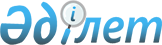 Об утверждении Правил регистрации профессиональными участниками рынка ценных бумаг, оказывающими услуги номинального держания, сделок с ценными бумагами, предоставления ими выписки с лицевого счета держателя ценных бумаг и раскрытия информации номинальным держателем
					
			Утративший силу
			
			
		
					Постановление Правления Агентства Республики Казахстан по регулированию и надзору финансового рынка и финансовых организаций от 25 февраля 2006 года № 61. Зарегистрировано в Министерстве юстиции Республики Казахстан 28 марта 2006 года № 4138. Утратило силу постановлением Правления Национального Банка Республики Казахстан от 22 октября 2014 года № 210      Сноска. Утратило силу постановлением Правления Национального Банка РК от 22.10.2014 № 210 (вводится в действие по истечении десяти календарных дней после дня его первого официального опубликования).      Сноска. Заголовок в редакции постановления Правления Национального Банка РК от 26.03.2012 № 125 (вводится в действие по истечении десяти календарных дней после дня его первого официального опубликования).      В соответствии с подпунктом 8) пункта 2 статьи 3 Закона "О рынке ценных бумаг", подпунктом 10) статьи 12 Закона "О государственном регулировании и надзоре финансового рынка и финансовых организаций", Правление Агентства Республики Казахстан по регулированию и надзору финансового рынка и финансовых организаций (далее - Агентство) ПОСТАНОВЛЯЕТ:



      1. Утвердить Правила регистрации профессиональными участниками рынка ценных бумаг, оказывающими услуги номинального держания, сделок с ценными бумагами, предоставления ими выписки с лицевого счета держателя ценных бумаг и раскрытия информации номинальным держателем согласно приложению 1 к настоящему постановлению.

      Сноска. Пункт 1 в редакции постановления Правления Национального Банка РК от 26.03.2012 № 125 (вводится в действие по истечении десяти календарных дней после дня его первого официального опубликования).



      2. Признать утратившими силу нормативные правовые акты Республики Казахстан, указанные в приложении 2 к настоящему постановлению.



      3. Настоящее постановление вводится в действие по истечении четырнадцати дней со дня государственной регистрации в Министерстве юстиции Республики Казахстан.



      4. Департаменту надзора за субъектами рынка ценных бумаг и накопительными пенсионными фондами (Токобаев Н.Т.): 

      1) совместно с Юридическим департаментом (Байсынов М.Б.) принять меры к государственной регистрации в Министерстве юстиции Республики Казахстан настоящего постановления; 

      2) в десятидневный срок со дня государственной регистрации в Министерстве юстиции Республики Казахстан довести настоящее постановление до сведения заинтересованных подразделений Агентства, центрального депозитария, организаций, осуществляющих брокерскую и/или дилерскую деятельность, организаций, осуществляющих деятельность по управлению инвестиционным портфелем и кастодиальную деятельность на рынке ценных бумаг.



      5. Отделу международных отношений и связей с общественностью Агентства (Пернебаев Т.Ш.) принять меры к публикации настоящего постановления в печатных изданиях Республики Казахстан.



      6. Контроль за исполнением настоящего постановления возложить на заместителя Председателя Агентства Бахмутову Е.Л.       Председатель 

Приложение 1               

к постановлению Правления        

Агентства Республики          

Казахстан по регулированию       

и надзору финансового рынка      

и финансовых организаций        

от 25 февраля 2006 года N 61       

Правила

регистрации профессиональными участниками рынка ценных бумаг,

оказывающими услуги номинального держания, сделок с ценными

бумагами, предоставления ими выписки с лицевого счета

держателя ценных бумаг и раскрытия информации

номинальным держателем      Сноска. Заголовок в редакции постановления Правления Национального Банка РК от 26.03.2012 № 125 (вводится в действие по истечении десяти календарных дней после дня его первого официального опубликования).

     Настоящие Правила регистрации профессиональными участниками рынка ценных бумаг, оказывающими услуги номинального держания, сделок с ценными бумагами, предоставления ими выписки с лицевого счета держателя ценных бумаг и раскрытия информации номинальным держателем (далее - Правила) разработаны в соответствии с законами Республики Казахстан от 2 июля 2003 года «О рынке ценных бумаг», от 4 июля 2003 года «О государственном регулировании, контроле и надзоре финансового рынка и финансовых организаций» и устанавливают условия и порядок регистрации сделок с ценными бумагами профессиональными участниками рынка ценных бумаг, оказывающими услуги номинального держания (далее - номинальный держатель), а также предоставления ими выписки с лицевого счета держателя ценных бумаг и раскрытия информации номинальным держателем.

      Сноска. Преамбула в редакции постановления Правления Национального Банка РК от 27.08.2014 № 168 (вводится в действие по истечении десяти календарных дней после дня его первого официального опубликования). 

Глава 1. Общие положения 

      1. Для целей Правил используются следующие понятия:



      1) лицевой счет держателя ценных бумаг – лицевой счет, открытый клиенту и предназначенный для учета его ценных бумаг (прав требования по обязательствам эмитента по эмиссионным ценным бумагам);



      2) исламские ценные бумаги – исламские арендные сертификаты и исламские сертификаты участия;



      3) финансовая организация - банк, управляющий инвестиционным портфелем, страховая (перестраховочная) организация;



      4) лицевой счет эмитента для учета объявленных ценных бумаг – лицевой счет, открытый эмитенту в системе учета номинального держания, по которому осуществляется учет не размещенных ценных бумаг, за исключением паев;



      5) лицевой счет номинального держателя – лицевой счет, открытый номинальному держателю и предназначенный для учета ценных бумаг (прав требования по обязательствам эмитента по эмиссионным ценным бумагам) его клиентов;



      6) операция в системе учета номинального держания – совокупность действий номинального держателя, результатом которых является внесение (изменение) данных в систему учета номинального держания и (или) подготовка и предоставление информации, составляющей систему учета номинального держания;



      7) операционный день – период времени, в течение которого номинальный держатель осуществляет прием, обработку приказов, регистрацию операций по лицевым счетам и информационные операции;



      8) операция «репо» – совокупность двух одновременно заключаемых, различающихся по срокам исполнения и противоположных по направлению друг другу сделок с ценными бумагами одного выпуска, являющимися предметом операции «репо», сторонами которых являются два одних и тех же лица (участники операции «репо»);



      9)  уполномоченный орган – Национальный Банк Республики Казахстан;



      10) лицевой счет эмитента для учета выкупленных ценных бумаг – лицевой счет, открытый эмитенту в системе учета номинального держания, по которому осуществляется учет ценных бумаг, выкупленных эмитентом на вторичном рынке ценных бумаг, за исключением паев.

      Сноска. Пункт 1 в редакции постановления Правления Национального Банка РК от 26.03.2012 № 125 (вводится в действие по истечении десяти календарных дней после дня его первого официального опубликования); с изменениями, внесенными постановлениями Правления Национального Банка РК от 27.08.2013 № 215 (вводится в действие по истечении десяти календарных дней после дня его первого официального опубликования); от 16.07.2014 № 150 (вводится в действие по истечении десяти календарных дней после дня его первого официального опубликования); от 27.08.2014 № 168 (вводится в действие по истечении десяти календарных дней после дня его первого официального опубликования).



      2. Номинальный держатель после заключения договора о номинальном держании с клиентом открывает клиенту в системе учета номинального держания лицевой счет и субсчет клиента в системе учета центрального депозитария. 

      Для открытия субсчета в системе учета центрального депозитария номинальный держатель предоставляет центральному депозитарию сведения о клиенте с указанием всех реквизитов, необходимых для его открытия, в соответствии с требованиями пункта 4 настоящих Правил.



      2-1. При открытии лицевого счета (субсчета) клиенту-физическому лицу, номинальным держателем устанавливается налоговое резидентство клиента-физического лица на основании сведений, представленных данным клиентом-физическим лицом.

      Сноска. Правила дополнены пунктом 2-1 в соответствии с постановлением Правления Национального Банка РК от 16.07.2014 № 150 (вводится в действие по истечении десяти календарных дней после дня его первого официального опубликования).



      3. Операционный день номинального держателя составляет не менее семи часов рабочего времени в течение дня.



      4. Лицевому счету присваивается номинальным держателем индивидуальный номер. Лицевой счет в системе учета номинального держания и субсчет клиента в центральном депозитарии в обязательном порядке содержат следующие сведения о (об):



      1) зарегистрированном лице (фамилия, имя, при наличии - отчество или наименование держателя ценных бумаг, признаки резидентства клиента, сведения о гражданстве физического лица, сектор экономики (в соответствии с Правилами применения кодов секторов экономики и назначения платежей и представления сведений по платежам в соответствии с ними, утвержденными постановлением Правления Национального Банка Республики Казахстан от 15 ноября 1999 года № 388 (зарегистрированным в Реестре государственной регистрации нормативных правовых актов под № 1011), сведения о документе, подтверждающем регистрацию юридического лица или сведения о документе, удостоверяющем личность физического лица, индивидуальный идентификационный номер (далее - ИИН) физического лица или бизнес-идентификационный номер (далее – БИН) юридического лица (при наличии), почтовый и юридический адреса, банковские реквизиты (при необходимости банковские реквизиты, предназначенные для перечисления вознаграждения и сумм в погашение по ценным бумагам, и банковские реквизиты, предназначенные для осуществления расчетов по сделкам с ценными бумагами), сведения о налоговых льготах и другая информация, необходимая центральному депозитарию и (или) номинальному держателю в соответствии со сводом правил или внутренним документом номинального держателя для открытия субсчета и (или) лицевого счета, соответственно;



      2) количестве, виде и идентификационном номере ценных бумаг, зарегистрированных на данном лицевом счете (субсчете);



      3) количестве и идентификаторе прав требования по обязательствам эмитента по эмиссионным ценным бумагам;



      4) количестве обремененных ценных бумаг (прав требования по обязательствам эмитента по эмиссионным ценным бумагам);



      5) лицах, в пользу которых осуществлено обременение ценных бумаг (прав требования по обязательствам эмитента по эмиссионным ценным бумагам);



      6) количестве блокированных ценных бумаг (прав требования по обязательствам эмитента по эмиссионным ценным бумагам);



      7) количестве ценных бумаг, являющихся предметом операции "репо";



      8) сделках, зарегистрированных по данному лицевому счету, и операциях, отраженных в системе учета номинального держания:

      вид сделки (операции);

      дата и время ее регистрации;

      основание проведения сделки (операции);

      номера лицевых счетов, участвовавших в операции;

      количество, вид, идентификационный номер ценных бумаг (количество и идентификатор прав требования по обязательствам эмитента по эмиссионным ценным бумагам), в отношении которых зарегистрирована сделка;



      9) другие сведения, необходимые для определенных видов операций (сделок).

      Сноска. Пункт 4 в редакции постановления Правления Национального Банка РК от 27.08.2013 № 215 (вводится в действие по истечении десяти календарных дней после дня его первого официального опубликования).



      5. На лицевых счетах открываются следующие разделы:



      1) "основной" - предназначен для учета ценных бумаг (прав требования по обязательствам эмитента по эмиссионным ценным бумагам), на которые не установлены ограничения на проведение сделок;



      2) "блокирование" - предназначен для учета ценных бумаг (прав требования по обязательствам эмитента по эмиссионным ценным бумагам), на которые на основании решения государственного органа, уполномоченного в соответствии с законами Республики Казахстан на принятие такого решения, наложен временный запрет на регистрацию гражданско-правовых сделок с ценными бумагами (правами требования по обязательствам эмитента по эмиссионным ценным бумагам), осуществляемый с целью гарантирования сохранности ценных бумаг (прав требования по обязательствам эмитента по эмиссионным ценным бумагам);



      3) "репо" - предназначен для учета ценных бумаг, являющихся предметом операции "репо", заключенной в секторе "автоматического репо";



      4) "обременение" - предназначен для учета ценных бумаг (прав требования по обязательствам эмитента по эмиссионным ценным бумагам), на которые наложены ограничения на осуществление сделок для обеспечения обязательств держателя ценных бумаг (прав требования по обязательствам эмитента по эмиссионным ценным бумагам) перед другими лицами, возникших на основании гражданско-правовой сделки.

      Номинальный держатель может открывать на лицевом счете дополнительные разделы для учета ценных бумаг.

      Сноска. Пункт 5 в редакции постановления Правления Национального Банка РК от 27.08.2013 № 215 (вводится в действие по истечении десяти календарных дней после дня его первого официального опубликования).



      6. Лицевой счет номинального держателя открывается номинальным держателям в системе учета центрального депозитария или в системе учета кастодиана при оказании им услуг номинального держания в отношении иностранных ценных бумаг или иностранным организациям, осуществляющим функции номинального держателя, на основании приказа на открытие лицевого счета и документов, определенных сводом правил центрального депозитария или внутренним документом кастодиана.



      7. Открытие лицевого счета физическому лицу в системе учета номинального держания осуществляется номинальным держателем на основании приказа на открытие лицевого счета, документа, удостоверяющего личность, и договора о номинальном держании.



      8. Открытие лицевого счета юридическому лицу в системе учета номинального держания осуществляется номинальным держателем на основании следующих документов: 



      1) приказа на открытие лицевого счета; 



      2) копии справки или свидетельства о государственной регистрации (перерегистрации) юридического лица;



      3) исключен постановлением Правления Агентства РК по регулированию и надзору финансового рынка и финансовых организаций от 28.05.2007 N 155 (вводится в действие с 01.01.2012);



      4) договора о номинальном держании; 



      5) документа, содержащего нотариально засвидетельствованные образцы подписей представителей юридического лица, обладающих правом подписывать документы на регистрацию операций по лицевым счетам и информационных операций, и оттиск печати юридического лица, включающего сведения о (об): 

      наименовании номинального держателя; 

      наименовании юридического лица - клиента номинального держателя, предоставляющего право на подписание документа; 

      должности, фамилии, имени, при наличии - отчества представителя клиента номинального держателя, данных документа, удостоверяющего его личность; 

      указании на то, что образцы подписей, содержащиеся в данном документе, считаются обязательными при осуществлении всех операций по лицевому счету клиента, открытому в системе номинального держания. 

      В случае открытия юридическому лицу в системе номинального держания двух и более лицевых счетов, документы, перечисленные в подпунктах 2)-5) настоящего пункта, предоставляются при открытии первого лицевого счета.

      Сноска. Пункт 8 с изменениями, внесенными постановлениями Правления Агентства РК по регулированию и надзору финансового рынка и финансовых организаций от 28.05.2007 N 155 (вводится в действие с 01.01.2012); Национального Банка РК от 26.04.2013 № 110 (вводится в действие по истечении десяти календарных дней после дня его первого официального опубликования).

      8-1. Открытие лицевого счета паевого инвестиционного фонда в системе учета номинального держания осуществляется номинальным держателем на основании следующих документов: 



      1) приказа на открытие лицевого счета управляющего инвестиционным портфелем; 



      2) документа, содержащего нотариально засвидетельствованные образцы подписей представителей управляющего инвестиционным портфелем, обладающих правом подписывать документы на регистрацию операций по лицевым счетам и информационных операций, и оттиск его печати, включающего сведения о (об): 

      наименовании номинального держателя; 

      наименовании паевого инвестиционного фонда; 

      наименовании управляющего инвестиционным портфелем; 

      должности, фамилии, имени, при наличии - отчества представителей управляющего инвестиционным портфелем, данных документа, удостоверяющего его личность; 

      указании на то, что образцы подписей, содержащиеся в данном документе, считаются обязательными при осуществлении всех операций по лицевому счету паевого инвестиционного фонда, открытому в системе учета номинального держания; 



      3) иных документов, предусмотренных внутренним документом номинального держателя. 

      Сноска. Правила дополнены пунктом 8-1 постановлением Правления Агентства РК по регулированию и надзору фин. рынка и фин. организаций от 12 августа 2006 года N 147 (вводится в действие по истечении 14 дней со дня его гос. регистрации).

      9. Номинальный держатель открывает лицевые счета клиентам организации, осуществляющей деятельность по управлению инвестиционным портфелем (далее - управляющий инвестиционным портфелем), на основании следующих документов: 



      1) приказа на открытие лицевого счета, выданного управляющим инвестиционным портфелем в соответствии с договором на управление инвестиционным портфелем или доверенностью клиента, либо его клиентом самостоятельно; 



      2) документов, указанных в пунктах 7 и 8 настоящих Правил; 



      3) копии договора на управления инвестиционным портфелем или доверенности клиента на осуществление операций с ценными бумагами по счету клиента; 



      4) документа, содержащего нотариально засвидетельствованные образцы подписей представителей управляющего инвестиционным портфелем, обладающих правом подписывать документы на регистрацию операций по лицевым счетам и информационных операций, и оттиск его печати, включающего сведения о (об): 

      наименовании номинального держателя; 

      наименовании (фамилии, имени, при наличии - отчества) клиента номинального держателя, предоставляющего право на подписание документа; 

      наименовании управляющего инвестиционным портфелем; 

      должности, фамилии, имени, при наличии - отчества представителей управляющего инвестиционным портфелем, данных документа, удостоверяющего его личность; 

      указании на то, что образцы подписей, содержащиеся в данном документе, считаются обязательными при осуществлении всех операций по лицевому счету клиента, открытому в системе номинального держания; 



      5) иных документах, предусмотренных внутренним документом номинального держателя. 

       Организация, совмещающая осуществление брокерской и дилерской деятельности на рынке ценных бумаг с правом ведения счетов клиентов в качестве номинального держателя с деятельностью по управлению инвестиционным портфелем, не осуществляет номинальное держание ценных бумаг клиента, с которым заключен договор на управление инвестиционным портфелем, за исключением держателя ценных бумаг инвестиционного фонда, находящегося в инвестиционном управлении у данной организации. 

      Сноска. Пункт 9 с изменениями, внесенными постановлением Правления Агентства РК по регулированию и надзору финансового рынка и финансовых организаций от 29.12.2008 N 236 (порядок введения в действие см. п. 2 ). 

      10. Лицевой счет эмитента для учета объявленных ценных бумаг открывается в системе учета номинального держания эмитенту при размещении ценных бумаг на основании приказа на открытие лицевого счета и андеррайтингового соглашения, а также документов, указанных в пункте 8 настоящих Правил. 

      11. Лицевой счет эмитента для учета выкупленных ценных бумаг в системе учета номинального держания открывается эмитенту на основании его приказа на открытие лицевого счета, а также документов, указанных в пункте 8 настоящих Правил. 

      12. Неразмещенные и выкупленные ценные бумаги эмитента учитываются на соответствующих субсчетах, открытых номинальным держателем в центральном депозитарии с раскрытием всех реквизитов эмитента, необходимых в соответствии со сводом правил центрального депозитария. 

      13. Приказ на открытие лицевого счета подписывается представителем юридического лица (физическим лицом или его представителем) и содержит следующие сведения:

      1) наименование юридического лица (фамилия, имя, при наличии - отчество физического лица);

      2) наименование и реквизиты документа, удостоверяющего личность физического лица;

      3) дата рождения физического лица;

      4) дата и номер справки или свидетельства о государственной регистрации (перерегистрации) юридического лица;

      5) место нахождения юридического лица (место жительства физического лица), почтовый адрес;

      6) ИИН физического лица или БИН юридического лица (при наличии), сведения о распространяющихся на него налоговых льготах в отношении ценных бумаг;

      7) сведения о месте регистрации юридического лица (гражданстве физического лица);

      8) сектор экономики;

      9) банковские реквизиты;

      10) другие сведения, необходимые центральному депозитарию и (или) номинальному держателю в соответствии со сводом правил или внутренним документом номинального держателя, соответственно.

      Сноска. Пункт 13 в редакции постановления Правления Национального Банка РК от 27.08.2013 № 215 (вводится в действие по истечении десяти календарных дней после дня его первого официального опубликования).

      14. Номинальный держатель осуществляет резервное копирование и хранение электронных данных, составляющих систему учета номинального держания. 

      Резервное копирование электронных данных, составляющих систему учета номинального держания, осуществляется номинальным держателем ежедневно. Резервные копии подлежат защите от несанкционированного доступа к информации. 

       Сноска. Пункт 14 в редакции постановления Правления Агентства РК по регулированию и надзору финансового рынка и финансовых организаций от 29.12.2008 N 236 (порядок введения в действие см. п. 2).



      15. Хранение резервных копий осуществляется на внешних носителях (CD-R, CD-RW, Flash-Drive и иных внешних носителях информации) в организации, осуществляющей сейфовые операции, не аффилиированной с номинальным держателем. 

      В течение десяти календарных дней с момента заключения (расторжения) договора с организацией, осуществляющей сейфовые операции, для хранения резервных копий номинальный держатель уведомляет об этом уполномоченный орган с указанием наименования организации, с которой заключен (расторгнут) договор, а также даты и номера заключенного договора. 

      Резервные копии хранятся до их замены обновленными резервными копиями. 

      Сноска. В пункт 15 внесены изменения постановлением Правления Агентства РК по регулированию и надзору фин. рынка и фин. организаций от 12 августа 2006 года N 147 (вводится в действие по истечении 14 дней со дня его гос. регистрации). 

      15-1. В договоре с организацией, осуществляющей сейфовые операции, необходимо предусматривать условия, позволяющие уполномоченному органу проверить фактическое наличие и содержание хранящихся резервных копий. 

      Сноска. Правила дополнены пунктом 15-1 постановлением Правления Агентства РК по регулированию и надзору фин. рынка и фин. организаций от 12 августа 2006 года N 147 (вводится в действие по истечении 14 дней со дня его гос. регистрации).  

Глава 2. Условия и порядок регистрации 

сделок с ценными бумагами 

      16. Регистрация сделок с ценными бумагами (правами требования по обязательствам эмитента по эмиссионным ценным бумагам) в системе учета номинального держания совершается путем проведения соответствующих операций по лицевым счетам.

      Учет прав требования по обязательствам эмитента по эмиссионным ценным бумагам, срок обращения которых истек и эмитентом не исполнены обязательства по их погашению, осуществляется номинальным держателем по идентификаторам, присваиваемым центральным депозитарием в порядке, установленном сводом правил центрального депозитария, с указанием на национальный идентификационный номер данных эмиссионных ценных бумаг.

      Количественное выражение прав требования по обязательствам эмитента по эмиссионным ценным бумагам на лицевых счетах зарегистрированных лиц определяется в соответствии с количеством эмиссионных ценных бумаг, по которым возникли данные права требования (за исключением эмиссионных ценных бумаг, по которым были проведены операции по их блокированию на основании актов государственных органов, обладающих таким правом в соответствии с законодательством Республики Казахстан).

      Сноска. Пункт 16 в редакции постановления Правления Национального Банка РК от 27.08.2013 № 215 (вводится в действие по истечении десяти календарных дней после дня его первого официального опубликования).

      17. В системе учета номинального держания осуществляются следующие виды операций:



      1) операции по лицевым счетам:

      открытие лицевого счета;

      изменение сведений о держателе ценных бумаг (прав требования по обязательствам эмитента по эмиссионным ценным бумагам);

      аннулирование ценных бумаг;

      погашение ценных бумаг;

      списание (зачисление) ценных бумаг со (на) счетов (счета) держателей ценных бумаг;

      списание (зачисление) прав требования по обязательствам эмитента по эмиссионным ценным бумагам с (на) лицевых (лицевые) счетов (счета) держателей ценных бумаг;

      внесение записей об увеличении количества акций на лицевом счете (субсчете) держателя ценных бумаг в связи с увеличением количества размещенных акций (за вычетом акций, выкупленных эмитентом);

      внесение записей о конвертировании ценных бумаг и иных денежных обязательств эмитента в простые акции эмитента;

      внесение записей об обмене размещенных акций эмитента одного вида на акции данного эмитента другого вида;

      обременение ценных бумаг (прав требования по обязательствам эмитента по эмиссионным ценным бумагам) и снятие обременения;

      блокирование ценных бумаг (прав требования по обязательствам эмитента по эмиссионным ценным бумагам) и снятие блокирования;

      внесение записей о доверительном управляющем и удаление записи о доверительном управляющем;

      закрытие лицевого счета;



      2) информационные операции:

      выдача выписки с лицевого счета;

      выдача отчета о проведенных операциях;

      подготовка и выдача других отчетов по запросам держателей ценных бумаг, центрального депозитария, эмитентов и уполномоченного органа.

      Сноска. Пункт 17 в редакции постановления Правления Национального Банка РК от 27.08.2013 № 215 (вводится в действие по истечении десяти календарных дней после дня его первого официального опубликования).



      18. Номинальный держатель осуществляет в порядке, установленном внутренним документом, достоверный и актуальный учет путем ведения журналов регистрации: 



      1) принятых приказов клиентов на регистрацию операций по лицевым счетам и информационных операций и их исполнения (неисполнения); 



      2) операций по лицевым счетам; 



      3) доверенностей на подписание документов на регистрацию операций по лицевым счетам и информационных операций.

      19. При проведении операции между клиентами одного номинального держателя регистрация перехода прав по ценным бумагам осуществляется номинальным держателем и отражается в системе учета центрального депозитария. Номинальный держатель направляет соответствующий приказ по субсчету клиента в системе учета центрального депозитария в день проведения операции по лицевым счетам в системе учета номинального держания. Операции между клиентами одного номинального держателя в системе учета центрального депозитария отражаются днем проведения операции в системе номинального держания. Номинальный держатель направляет отчет клиенту об исполнении его приказа не позднее следующего рабочего дня после получения подтверждения от центрального депозитария о проведенной операции. 

      При проведении операции между клиентами разных номинальных держателей регистрация перехода прав по ценным бумагам осуществляется по их лицевым счетам в центральном депозитарии с последующим отражением в системе учета номинальных держателей. 

      Номинальные держатели направляют приказы о регистрации сделки по субсчетам своих клиентов в системе учета центрального депозитария в день регистрации соответствующего приказа клиента в системе номинального держания. 

      В течение одного часа после получения подтверждения от центрального депозитария о проведении операции по лицевым счетам номинальный держатель отражает данную операцию в системе учета номинального держания.

      Регистрация изменения или прекращения прав по ценным бумагам по решению суда осуществляется номинальным держателем на основании исполнительного листа, содержащего все необходимые реквизиты в соответствии с законодательством Республики Казахстан, и отражается в системе учета центрального депозитария. Изменение или прекращение прав по ценным бумагам по решению суда, зарегистрированное номинальным держателем, отражается в системе учета центрального депозитария в день проведения операции по лицевому счету в системе учета номинального держания.

      При проведении операции на неорганизованном рынке между клиентом регистратора и клиентом номинального держателя регистрацию перехода прав по ценным бумагам осуществляет регистратор на основании встречных приказов участников сделки по лицевым счетам клиента регистратора и центрального депозитария, действующего на основании приказа депонента. 

       Сноска. Пункт 19 с изменениями, внесенными постановлением Правления Агентства РК по регулированию и надзору финансового рынка и финансовых организаций от 29.12.2008 N 236 (порядок введения в действие см. п. 2).



      19-1. Номинальный держатель на основании заявки клиента, сведения о котором отсутствуют в системе учета центрального депозитария, направляет ему поручение о подаче заявки на реализацию права преимущественной покупки данного клиента не позднее следующего рабочего дня после получения такой заявки. 

      Сноска. Правила дополнены пунктом 19-1 постановлением Правления Агентства РК по регулированию и надзору фин. рынка и фин. организаций от 12 августа 2006 года N 147 (вводится в действие по истечении 14 дней со дня его гос. регистрации).



      19-2. При проведении операций по лицевому счету (субсчету) эмитента для учета объявленных ценных бумаг и по лицевому счету (субсчету) эмитента для учета выкупленных ценных бумаг в системе учета номинального держания (системе учета центрального депозитария) номинальный держатель (центральный депозитарий) направляет регистратору уведомление (отчет) о проведенных операциях.

      Сноска. Правила дополнены пунктом 19-2 в соответствии с постановлением Правления Национального Банка РК от 26.03.2012 № 125 (вводится в действие по истечении десяти календарных дней после дня его первого официального опубликования).



      19-3. При проведении эмитентом выкупа размещенных облигаций на организованном рынке ценных бумаг методом проведения торгов, предусматривающим проведение эмитентом данной операции, определенным внутренними документами организатора торгов, указывается субсчет эмитента, открытый в рамках лицевого счета номинального держателя в центральном депозитарии.

      Центральный депозитарий производит операции по регистрации сделок, заключенных в рамках выкупа размещенных облигаций, указанного в части первой настоящего пункта, на основании приказа организатора торгов.

      Сноска. Правила дополнены пунктом 19-3 в соответствии с постановлением Правления Национального Банка РК от 26.03.2012 № 125 (вводится в действие по истечении десяти календарных дней после дня его первого официального опубликования).



      20. Перед проведением операции по лицевым счетам номинальный держатель осуществляет сверку подписей на приказах на их соответствие подписям, указанным в документе, содержащим нотариально засвидетельствованные образцы подписей представителей юридического лица, или документе, удостоверяющем личность физического лица либо его представителя, которые являются стороной сделки. 

       При визуальном несоответствии образца подписи на приказе подписям, указанным в документе, содержащим нотариально засвидетельствованные образцы подписей представителей юридического лица, или документе, удостоверяющем личность физического лица либо его представителя, которые являются стороной сделки, в случае, если приказ не был подписан клиентом в присутствии ответственного работника номинального держателя, номинальный держатель направляет клиенту запрос о подтверждении его намерения совершить действия, указанные в приказе. 

       Сноска. Пункт 20 с изменениями, внесенными постановлением Правления Агентства РК по регулированию и надзору финансового рынка и финансовых организаций от 29.12.2008 N 236 (порядок введения в действие см. п. 2 ). 

      21. Номинальный держатель оформляет письменный отказ с указанием причин неисполнения приказа в следующих случаях:



      1) несоответствия образцов подписей на приказах образцам, засвидетельствованным нотариально;



      2) непредставления в течение двух календарных дней с даты получения приказа на совершение операции встречного приказа;



      3) несоответствия реквизитов приказов реквизитам, установленным Правилами, или реквизитам лицевого счета (субсчета);



      4) отсутствия необходимого количества ценных бумаг (прав требования по обязательствам эмитента по эмиссионным ценным бумагам) и (или) денег на счетах (субсчетах) клиентов;



      5) несоответствия содержания сделки законодательству Республики Казахстан;



      6) непредставления клиентом в срок, установленный для регистрации сделки, документа, подтверждающего согласие уполномоченного органа на приобретение статуса крупного участника, в случаях, предусмотренных законодательными актами Республики Казахстан;



      7) наличия решения соответствующих государственных органов либо суда о приостановлении или прекращении обращения ценных бумаг;



      8) лицевой счет или субсчет, указанные в приказе, заблокированы;



      9) обременения ценных бумаг (прав требования по обязательствам эмитента по эмиссионным ценным бумагам), указанных в приказе;



      10) иных случаях, предусмотренных внутренним документом номинального держателя.

      Сноска. Пункт 21 в редакции постановления Правления Национального Банка РК от 26.03.2012 № 125 (вводится в действие по истечении десяти календарных дней после дня его первого официального опубликования); с изменениями, внесенными постановлениями Правления Национального Банка РК от 27.08.2013 № 215 (вводится в действие по истечении десяти календарных дней после дня его первого официального опубликования); от 16.07.2014 № 150 (вводится в действие по истечении десяти календарных дней после дня его первого официального опубликования).



      21-1. После получения извещения от центрального депозитария о допущенном эмитентом дефолте по эмиссионным ценным бумагам, срок обращения которых истек и эмитентом не исполнены обязательства по их погашению, о присвоенном идентификаторе правам требования по обязательствам эмитента по таким эмиссионным ценным бумагам и о проведенных операциях в системе учета центрального депозитария по списанию эмиссионных ценных бумаг, срок обращения которых истек, с субсчетов депонентов и их клиентов и зачислению прав требования по обязательствам эмитента по таким эмиссионным ценным бумагам, номинальный держатель в течение одного рабочего дня проводит аналогичные операции по субсчетам своих клиентов по списанию эмиссионных ценных бумаг, срок обращения которых истек (за исключением эмиссионных ценных бумаг, по которым в системе учета номинального держания проведена операция блокирования на основании актов государственных органов, обладающих таким правом в соответствии с законодательством Республики Казахстан), и зачислению прав требования по обязательствам эмитента по таким эмиссионным ценным бумагам с сохранением обязательств, возникших по данным ценным бумагам (обременение, доверительное управление).

      В течение 3(трех) календарных дней после даты проведения всех операций, указанных в части первой настоящего пункта, номинальный держатель направляет уведомления (отчеты) эмитенту, доверительным управляющим, а также лицам, в пользу которых было осуществлено обременение ценных бумаг, срок обращения которых истек и по которым эмитентом не исполнены обязательства по их погашению.

      Если по эмиссионным ценным бумагам, срок обращения которых истек, ранее номинальным держателем были осуществлены операции по их блокированию на основании актов государственных органов, обладающих таким правом в соответствии с законодательством Республики Казахстан, номинальный держатель в течение 3 (трех) календарных дней со дня получения от центрального депозитария извещения, указанного в части первой настоящего пункта, направляет уведомление соответствующему государственному органу, на основании акта которого были проведены операции по блокированию ценных бумаг, о том, что по данным ценным бумагам срок обращения истек и эмитентом не исполнены обязательства по их погашению и что данные ценные бумаги подлежат замене на права требования по обязательствам эмитента по эмиссионным ценным бумагам.

      При осуществлении блокирования по основаниям, предусмотренным Законом Республики Казахстан от 28 августа 2009 года «О противодействии легализации (отмыванию) доходов, полученных преступным путем, и финансированию терроризма» (далее - Закон о противодействии отмыванию доходов), уведомление направляется в государственный орган, осуществляющий финансовый мониторинг и принимающий иные меры по противодействию легализации (отмыванию) доходов, полученных преступным путем, и финансированию терроризма в соответствии с Законом о противодействии отмыванию доходов.

      При этом операции по списанию таких эмиссионных ценных бумаг с лицевых счетов их держателей и зачислению на открытый в системе реестров держателей ценных бумаг лицевой счет эмитента для учета эмиссионных ценных бумаг, срок обращения которых истек, а также зачислению прав требования по обязательствам эмитента по таким эмиссионным ценным бумагам на лицевые счета их держателей, проводятся номинальным держателем после проведения операции по снятию блокирования эмиссионных ценных бумаг на основании актов государственных органов, обладающих таким правом в соответствии с законодательством Республики Казахстан.

      При исполнении эмитентом обязательств перед держателем прав требования по эмиссионным ценным бумагам, срок обращения которых истек, номинальный держатель проводит операцию по списанию прав требования по таким ценным бумагам с лицевого счета их держателя и зачислению на лицевой счет эмитента по учету выкупленных прав требования по обязательствам эмитента по эмиссионным ценным бумагам, открытый в системе реестров держателей ценных бумаг, в порядке, установленном пунктом 23 Правил.

      Сноска. Глава 2 дополнена пунктом 21-1 в соответствии с постановлением Правления Национального Банка РК от 27.08.2013 № 215 (вводится в действие по истечении десяти календарных дней после дня его первого официального опубликования); с изменением, внесенным постановлением Правления Национального Банка РК от 27.08.2014 № 168 (вводится в действие по истечении десяти календарных дней после дня его первого официального опубликования).



      22. Операция по изменению сведений о держателе, содержащихся в лицевом счете, проводится номинальным держателем на основании приказа указанного лица на изменение сведений о нем и документов, подтверждающих эти изменения, перечень которых устанавливается внутренними документами номинального держателя. 

      Операция по изменению сведений о паевом инвестиционном фонде, содержащихся в лицевом счете, проводится номинальным держателем на основании приказа управляющей компании данного фонда на изменение сведений о фонде и документов, подтверждающих эти изменения, перечень которых устанавливается внутренним документом номинального держателя. 

      Операция по изменению сведений о номере банковского счета, содержащихся в реквизитах субсчетов, открытых в рамках лицевых счетов депонентов в системе учета центрального депозитария, в связи с переходом на международные стандарты банковских счетов "International bank account number" (IBAN), проводится центральным депозитарием на основании приказа депонента по всем субсчетам, открытым в рамках лицевого счета указанного депонента.

      Сноска. Пункт 22 дополнен частью 3 в соответствии с постановлением Правления Агентства РК по регулированию и надзору фин. рынка и фин. организаций от 29.03.2010 № 39(действует до 07.06.2010).



      22-1. Регистрация уступки прав требования по обязательствам эмитента по эмиссионным ценным бумагам, срок обращения которых истек и эмитентом не исполнены обязательства по их погашению, осуществляется путем проведения операции по списанию прав требования по обязательствам эмитента по данным ценным бумагам с лицевого счета лица, уступающего права требования, и зачислению на лицевой счет лица, в пользу которого производится уступка прав требования по обязательствам эмитента по данным ценным бумагам.

      Проведение операции регистрации уступки прав требования по обязательствам эмитента по эмиссионным ценным бумагам, срок обращения которых истек и эмитентом не исполнены обязательства по их погашению, осуществляется с учетом порядка регистрации перехода прав по ценным бумагам, установленного пунктом 19 Правил.

      Сноска. Правила дополнены пунктом 22-1 в соответствии с постановлением Правления Национального Банка РК от 26.03.2012 № 125 (вводится в действие с 01.01.2013).



      23. Операции по списанию (зачислению) ценных бумаг (прав требования по обязательствам эмитента по эмиссионным ценным бумагам) со (на) счетов (счета) держателей ценных бумаг проводятся номинальным держателем на основании приказов держателей ценных бумаг, за исключением следующих случаев:



      1) операций, совершенных на организованном рынке, которые регистрируются в соответствии с внутренними документами центрального депозитария и организатора торгов;



      2) операций по изменению или прекращению прав по ценным бумагам по решению суда, которые регистрируются на основании исполнительного листа, содержащего все необходимые реквизиты в соответствии с законодательством Республики Казахстан;



      3) операций по списанию с лицевых счетов клиентов принадлежащих им акций банков второго уровня, подлежащих принудительному выкупу в соответствии с пунктом 6 статьи 16 Закона Республики Казахстан от 31 августа 1995 года «О банках и банковской деятельности в Республике Казахстан» (далее - Закон о банках) и зачислению данных акций на счет Национального Банка Республики Казахстан, которые регистрируются на основании решения уполномоченного органа, принятого в порядке, определенном пунктом 6 Правил принудительного выкупа акций банка и их обязательной продажи инвесторам, утвержденных постановлением Правления Агентства Республики Казахстан по регулированию и надзору финансового рынка и финансовых организаций от 26 марта 2005 года № 113, зарегистрированным в Реестре государственной регистрации нормативных правовых актов под № 3576;



      4) наследования ценных бумаг (прав требования по обязательствам эмитента по эмиссионным ценным бумагам), при которых операции по списанию (зачислению) ценных бумаг (прав требования по обязательствам эмитента по эмиссионным ценным бумагам) с (на) лицевых (лицевые) счетов (счета) зарегистрированных лиц регистрируются на основании соответствующего приказа, отданного наследником или его представителем, подлинника или нотариально засвидетельствованной копии свидетельства о праве на наследство, документов, подтверждающих полномочия представителя наследника, и документов, указанных в пунктах 7 и 8 Правил, в случае отсутствия у наследника лицевого счета в системе номинального держания;



      5) конвертирования ценных бумаг и иных денежных обязательств эмитента в простые акции эмитента, обмена размещенных акций эмитента одного вида на акции данного эмитента другого вида, при которых операции по внесению соответствующих записей осуществляются на основании приказа эмитента или отражаются на основании уведомления центрального депозитария;



      6) операций по списанию ценных бумаг (прав требования по ценным бумагам, срок обращения которых истек) с лицевого счета клиента номинального держателя в случае лишения профессионального участника рынка ценных бумаг лицензии или принятия профессиональным участником рынка ценных бумаг решения о добровольном возврате лицензии на осуществление брокерской и (или) дилерской деятельности с правом ведения счетов клиентов в качестве номинального держателя и неполучения при этом от клиента в течение 90 (девяноста) календарных дней с даты направления ему уведомления, указанного в части первой пункта 23-2 Правил, приказа на списание активов либо получения уведомления о том, что клиент отсутствует по месту нахождения (месту жительства), а также операций по зачислению данных ценных бумаг (прав требования) на лицевой счет, открытый регистратором клиенту номинального держателя в системе реестров держателей ценных бумаг.

      Если одной из сторон сделки для ее заключения требуется разрешение (согласие) уполномоченного органа, номинальный держатель запрашивает документ, подтверждающий наличие такого согласия. При отсутствии требуемого разрешения (согласия) уполномоченного органа номинальный держатель отказывает в регистрации сделки.

      Требование части второй настоящего пункта также распространяется в отношении операций, проводимых в системе учета номинального держания при передаче ценных бумаг в доверительное управление.

      Операции "репо" с правами требования по обязательствам эмитента по эмиссионным ценным бумагам по счетам держателей ценных бумаг номинальным держателем не проводятся.

      Сноска. Пункт 23 в редакции постановления Правления Национального Банка РК от 27.08.2013 № 215 (вводится в действие по истечении десяти календарных дней после дня его первого официального опубликования); с изменениями, внесенными постановлениями Правления Национального Банка РК от 16.07.2014 № 150 (вводится в действие по истечении десяти календарных дней после дня его первого официального опубликования); от 27.08.2014 № 168 (вводится в действие по истечении десяти календарных дней после дня его первого официального опубликования).



      23-1. В случае приостановления либо лишения лицензии профессионального участника рынка ценных бумаг, осуществляющего брокерскую и (или) дилерскую деятельность с правом ведения счетов клиентов в качестве номинального держателя, а также в случае принятия решения профессиональным участником рынка ценных бумаг о добровольном возврате лицензии на осуществление брокерской и (или) дилерской деятельности с правом ведения счетов клиентов в качестве номинального держателя, центральный депозитарий (кастодиан) осуществляет списание ценных бумаг (прав требования по обязательствам эмитента по эмиссионным ценным бумагам) со счета номинального держателя на основании приказа номинального держателя либо его клиента, учет ценных бумаг (прав требования по обязательствам эмитента по эмиссионным ценным бумагам) которого осуществляется на субсчете в системе учета центрального депозитария (кастодиана), содержащем сведения, указанные в пункте 4 Правил.

      После приостановления лицензии профессионального участника рынка ценных бумаг, осуществляющего брокерскую и (или) дилерскую деятельность с правом ведения счетов клиентов в качестве номинального держателя, проведение операций по лицевым счетам не осуществляется, за исключением информационных операций и операций закрытия "репо", а также операций, указанных в части первой настоящего пункта.

      Операции "репо", осуществляемые в торговой системе организатора торгов "прямым" способом, закрываются в течение 5 (пяти) рабочих дней с даты приостановления лицензии профессионального участника рынка ценных бумаг, осуществляющего брокерскую и (или) дилерскую деятельность с правом ведения счетов клиентов в качестве номинального держателя, в случае если клиент данного номинального держателя не отдаст приказ на перевод своих финансовых инструментов на свой субсчет, открытый у нового номинального держателя в системе учета центрального депозитария на основании заключенного с ним договора.

      Операции "репо", осуществляемые "автоматическим" способом, в случае приостановления лицензии профессионального участника рынка ценных бумаг, осуществляющего брокерскую и (или) дилерскую деятельность с правом ведения счетов клиентов в качестве номинального держателя, закрываются в соответствии с условиями заключенного договора независимо от сроков заключения сделки. По соглашению сторон возможно досрочное расторжение сделки "репо", осуществляемой "автоматическим" способом.

      Финансовые инструменты, являющиеся предметом залога, переводятся в течение пяти рабочих дней с даты приостановления лицензии профессионального участника рынка ценных бумаг, осуществляющего брокерскую и (или) дилерскую деятельность с правом ведения счетов клиентов в качестве номинального держателя, на субсчет клиента, открытый у нового номинального держателя в системе учета центрального депозитария на основании заключенного с ним договора. По соглашению сторон возможно досрочное расторжение сделки с финансовыми инструментами, являющимися предметом залога.

      Сноска. Пункт 23-1 в редакции постановления Правления Национального Банка РК от 27.08.2013 № 215 (вводится в действие по истечении десяти календарных дней после дня его первого официального опубликования).



      23-2. В случае лишения лицензии профессионального участника рынка ценных бумаг, осуществляющего брокерскую и (или) дилерскую деятельность с правом ведения счетов клиентов в качестве номинального держателя, а также в случае принятия решения профессиональным участником рынка ценных бумаг, о добровольном возврате лицензии на осуществление брокерской и (или) дилерской деятельности с правом ведения счетов клиентов в качестве номинального держателя, номинальный держатель в целях обеспечения возврата активов клиентов, переданных в номинальное держание, уведомляет их о необходимости предоставления номинальному держателю приказов на списание активов, находящихся на счетах клиентов в системе учета номинального держания, открытых в рамках заключенного с клиентом договора о номинальном держании.

      В случае получения от клиента приказов на списание активов номинальный держатель исполняет действия, предусмотренные в части первой пункта 23-1 Правил.

      В случае неполучения от клиента в течение 90 (девяноста) календарных дней с даты направления ему уведомления, указанного в части первой настоящего пункта, приказа на списание активов от клиента либо получения уведомления о том, что клиент отсутствует по месту нахождения (месту жительства), номинальный держатель:

      направляет центральному депозитарию приказ на открытие клиенту номинального держателя лицевого счета в системе реестров держателей ценных бумаг и документы, предоставленные номинальному держателю его клиентом для открытия лицевого счета в системе учета номинального держания;

      после получения уведомления от центрального депозитария об открытии клиенту номинального держателя лицевого счета в системе реестров держателей ценных бумаг направляет центральному депозитарию приказ на списание ценных бумаг (прав требования по обязательствам эмитента по эмиссионным ценным бумагам) со счета номинального держателя, открытого в системе учета центрального депозитария, в целях их последующего зачисления регистратором на лицевой счет, открытый клиенту номинального держателя в системе реестров держателей ценных бумаг;

      передает деньги клиента в депозит нотариусу для их последующей передачи данному клиенту номинального держателя и предоставляет сведения о данном нотариусе центральному депозитарию.

      Если активы клиента номинального держателя, от которого в течение 90 (девяноста) календарных дней с даты направления ему уведомления, указанного в части первой настоящего пункта, не получен приказ на списание активов, составляют ценные бумаги эмитентов-нерезидентов Республики Казахстан (далее – иностранные ценные бумаги), номинальный держатель:

      направляет кастодиану, оказывающему услуги номинального держания в отношении иностранных ценных бумаг, приказ на списание иностранных ценных бумаг со счета номинального держателя, открытого в системе учета кастодиана, и центральному депозитарию приказ на зачисление иностранных ценных бумаг на субсчет, открытый клиенту номинального держателя в системе учета центрального депозитария;

      направляет центральному депозитарию приказ на открытие субсчета клиенту номинального держателя со статусом "потерянный клиент" в случае отсутствия такого субсчета либо приказ на присвоение ранее открытому субсчету клиента номинального держателя статуса "потерянный клиент";

      после получения уведомления от центрального депозитария об открытии субсчета клиенту номинального держателя со статусом "потерянный клиент" либо о присвоении ранее открытому субсчету клиента номинального держателя статуса "потерянный клиент" направляет центральному депозитарию приказ на зачисление иностранных ценных бумаг на субсчет, открытый клиенту номинального держателя в системе учета центрального депозитария.

      После списания с лицевого счета в центральном депозитарии всех ценных бумаг (прав требования по обязательствам эмитента по эмиссионным ценным бумагам), выпущенных в соответствии с законодательством Республики Казахстан, и после присвоения всем субсчетам, на которых числятся ценные бумаги, выпущенные в соответствии с законодательством других государств, статуса "потерянный клиент" номинальный держатель направляет в центральный депозитарий приказ на присвоение лицевому счету, открытому на его имя, статуса "потерянный клиент".

      Сноска. Правила дополнены пунктом 23-2 в соответствии с постановлением Правления Агентства РК по регулированию и надзору финансового рынка и финансовых организаций от 30.11.2009 № 242 (порядок введения в действие см. п. 2); в редакции постановления Правления Национального Банка РК от 27.08.2013 № 215 (вводится в действие по истечении десяти календарных дней после дня его первого официального опубликования).



      23-3. Центральный депозитарий в течение 3 (трех) календарных дней с даты получения приказа номинального держателя на открытие клиенту номинального держателя лицевого счета в системе реестров держателей ценных бумаг направляет регистратору документы, предоставленные номинальному держателю его клиентом для открытия лицевого счета в системе учета номинального держания, и приказ на открытие в системе реестров держателей ценных бумаг лицевого счета собственнику ценных бумаг, являвшемуся клиентом номинального держателя.

      Центральный депозитарий в течение 3 (трех) календарных дней с даты получения приказа номинального держателя на списание ценных бумаг (прав требования по обязательствам эмитента по эмиссионным ценным бумагам) со счета номинального держателя, открытого в системе учета центрального депозитария, в целях их последующего зачисления регистратором на лицевой счет, открытый клиенту номинального держателя в системе реестров держателей ценных бумаг, направляет приказы на зачисление на лицевой счет, открытый в системе реестров держателей ценных бумаг собственнику ценных бумаг, являвшемуся клиентом номинального держателя, принадлежащих ему ценных бумаг (прав требования по обязательствам эмитента по эмиссионным ценным бумагам), и списание с лицевого счета центрального депозитария, открытого в системе реестров держателей ценных бумаг, числящихся на нем ценных бумаг (прав требования по обязательствам эмитента по эмиссионным ценным бумагам).

      Центральный депозитарий в течение 3 (трех) календарных дней с даты получения приказа номинального держателя на открытие субсчета клиенту номинального держателя со статусом "потерянный клиент" либо на присвоение уже открытому в системе учета центрального депозитария субсчету клиента номинального держателя статуса "потерянный клиент" и зачисление иностранных ценных бумаг на такой субсчет клиента осуществляет:

      открытие субсчета клиенту номинального держателя в рамках лицевого счета номинального держателя и присвоение этому субсчету статуса "потерянный клиент", либо присвоение уже открытому субсчету клиента номинального держателя такого статуса в порядке, установленном сводом правил центрального депозитария;

      направление приказа (приказов) на зачисление иностранных ценных бумаг в учетную организацию, оказывающую центральному депозитарию услуги номинального держания в отношении иностранных ценных бумаг.

      Центральный депозитарий осуществляет присвоение лицевому счету номинального держателя, в рамках которого открыт (открыты) субсчет (субсчета) клиента (клиентов) со статусом "потерянный клиент", в случае если по данному лицевому счету номинального держателя других открытых субсчетов нет, статуса "потерянный клиент" на основании приказа номинального держателя в порядке, установленном сводом правил центрального депозитария.

      В случае обращения в центральный депозитарий собственника ценных бумаг (прав требования по обязательствам эмитента по эмиссионным ценным бумагам), выпущенных в соответствии с законодательством Республики Казахстан, центральный депозитарий предоставляет данному собственнику ценных бумаг реквизиты его лицевого счета, открытого в системе реестров держателей ценных бумаг, и сведения о нотариусе в случае передачи ему в депозит номинальным держателем денег данного клиента.

      По субсчету клиента номинального держателя, которому центральным депозитарием присвоен статус "потерянный клиент" в порядке, установленном внутренними документами центрального депозитария, проводятся операции на основании приказов клиента депонента по выводу иностранных ценных бумаг из номинального держания, либо по переводу таких ценных бумаг в номинальное держание другому номинальному держателю.

      Сноска. Правила дополнены пунктом 23-3 в соответствии с постановлением Правления Агентства РК по регулированию и надзору финансового рынка и финансовых организаций от 30.11.2009 № 242 (порядок введения в действие см. п. 2); в редакции постановления Правления Национального Банка РК от 27.08.2013 № 215 (вводится в действие по истечении десяти календарных дней после дня его первого официального опубликования).



      24. Порядок совершения операций в системе учета центрального депозитария по размещению паев на организованном рынке устанавливается сводом правил центрального депозитария. 

      Центральный депозитарий в день проведения торгов по размещению паев паевого инвестиционного фонда и регистрации сделок в системе учета центрального депозитария направляет номинальному держателю подтверждение об исполнении операций в системе учета центрального депозитария с указанием количества размещенных паев. 

      Управляющая компания паевого инвестиционного фонда в течение одного часа после получения подтверждения об исполнении операции в системе учета центрального депозитария направляет приказ регистратору, осуществляющему ведение системы реестров держателей паев данного паевого инвестиционного фонда, о зачислении паев в количестве, указанном в приказе управляющей компании, подтвержденном кастодианом.



      25. Приказы держателей ценных бумаг на проведение операций по лицевым счетам содержат следующие сведения:



      1) номер, дата и время регистрации приказа;



      2) наименование эмитента или паевого инвестиционного фонда;



      3) сведения о лицах, участвующих в сделке;



      4) номера лицевых счетов лиц, участвующих в сделке;



      5) вид, национальный идентификационный номер ценных бумаг (идентификатор прав требования по обязательствам эмитента по эмиссионным ценным бумагам);



      6) количество ценных бумаг (прав требования по обязательствам эмитента по эмиссионным ценным бумагам), предназначенных для проведения операции;



      7) указание на вид сделки (операции) в отношении ценных бумаг;



      8) сведения в отношении прав по ценным бумагам (правам требования по обязательствам эмитента по эмиссионным ценным бумагам), передаваемых залогодержателю при регистрации сделки залога;



      9) сведения о цене одной ценной бумаги (права требования по обязательствам эмитента по одной эмиссионной ценной бумаге), являющейся предметом сделки.

      Сноска. Пункт 25 в редакции постановления Правления Национального Банка РК от 27.08.2013 № 215 (вводится в действие по истечении десяти календарных дней после дня его первого официального опубликования).



      26. Приказ на проведение операции по лицевым счетам подписывается лицом, участвующим в сделке, или его представителем, или номинальным держателем в случае, указанном в пункте 23-2 Правил, и заверяется печатью, если стороной сделки является юридическое лицо.

      Приказ управляющей компании паевого инвестиционного фонда на проведение операций с паями, за исключением информационных, подписывается ее представителем, заверяется печатью, а также подписывается руководителем подразделения кастодиана, обеспечивающего учет активов паевого инвестиционного фонда, либо подтверждается кастодианом путем направления им номинальному держателю своего письменного подтверждения приказа управляющей компании паевого инвестиционного фонда на проведение операций с паями, за исключением информационных.

      Сноска. Пункт 26 в редакции постановления Правления Национального Банка РК от 27.08.2013 № 215 (вводится в действие по истечении десяти календарных дней после дня его первого официального опубликования).



      27. Операции по обременению ценных бумаг (прав требования по обязательствам эмитента по эмиссионным ценным бумагам) проводятся номинальным держателем на основании встречных приказов держателя, чьи ценные бумаги (права требования по обязательствам эмитента по эмиссионным ценным бумагам) обременяются, и зарегистрированного лица, в пользу которого производится их обременение. При обременении ценных бумаг (прав требования по обязательствам эмитента по эмиссионным ценным бумагам) на лицевом счете держателя ценных бумаг делается запись о лице, в пользу которого осуществляется обременение, а ценные бумаги (права требования по обязательствам эмитента по эмиссионным ценным бумагам) с раздела "основной" зачисляются на раздел "обременение" данного лицевого счета. На лицевой счет зарегистрированного лица, в пользу которого произведено обременение, вносится запись о виде, количестве обремененных ценных бумаг, их национальном идентификационном номере (идентификаторе прав требования по обязательствам эмитента по эмиссионным ценным бумагам), а также о держателе, чьи ценные бумаги (права требования по обязательствам эмитента по эмиссионным ценным бумагам) обременены.

      Операции по снятию обременения ценных бумаг (прав требования по обязательствам эмитента по эмиссионным ценным бумагам) проводятся номинальным держателем на основании встречных приказов о снятии обременения лиц, участвовавших в сделке. При снятии обременения ценные бумаги (права требования по обязательствам эмитента по эмиссионным ценным бумагам) с раздела "обременение" переводятся на раздел "основной" лицевого счета держателя ценных бумаг. На лицевом счете зарегистрированного лица запись об обременении ценных бумаг (прав требования по обязательствам эмитента по эмиссионным ценным бумагам) аннулируется.

      Порядок регистрации операций по обременению или снятию обременения ценных бумаг (прав требования по обязательствам эмитента по эмиссионным ценным бумагам) в системе учета центрального депозитария устанавливается сводом правил центрального депозитария.

      Сноска. Пункт 27 в редакции постановления Правления Национального Банка РК от 27.08.2013 № 215 (вводится в действие по истечении десяти календарных дней после дня его первого официального опубликования).



      28. Операции по блокированию ценных бумаг (прав требования по обязательствам эмитента по эмиссионным ценным бумагам) и снятию блокирования проводятся номинальным держателем в системе учета номинального держания на основании соответствующих документов государственных органов, обладающих таким правом в порядке, установленном законодательством Республики Казахстан или приказа клиента, за исключением операций по блокированию и снятию блокирования на основании перечня организаций и лиц, связанных с финансированием терроризма и экстремизма, предусмотренного Законом о противодействии отмыванию доходов. При проведении операции по блокированию ценные бумаги (права требования по обязательствам эмитента по эмиссионным ценным бумагам) с раздела «основной» переводятся на раздел «блокирование» лицевого счета держателя ценных бумаг. При проведении операции по снятию блокирования ценные бумаги (права требования по обязательствам эмитента по эмиссионным ценным бумагам) с раздела «блокирование» переводятся на раздел «основной».

      Сноска. Пункт 28 в редакции постановления Правления Национального Банка РК от 27.08.2014 № 168 (вводится в действие по истечении десяти календарных дней после дня его первого официального опубликования).



      28-1. При учреждении доверительного управления акциями финансовой организации в случаях, предусмотренных пунктом 3 статьи 47-1 Закона о банках, пунктом 3 статьи 53-1 Закона Республики Казахстан от 18 декабря 2000 года «О страховой деятельности» (далее - Закон о страховой деятельности), пунктом 3 статьи 72-3 Закона Республики Казахстан от 2 июля 2003 года «О рынке ценных бумаг» (далее - Закон о рынке ценных бумаг), номинальный держатель проводит в системе учета номинального держания операцию по внесению записи о доверительном управляющем на лицевой счет держателя ценных бумаг, являющегося собственником акций финансовой организации, на основании решения уполномоченного органа, об учреждении доверительного управления акциями финансовой организации и приказа доверительного управляющего о внесении записи о доверительном управляющем на лицевой счет данного держателя ценных бумаг.

      В случае реализации акций финансовой организации, переданных в доверительное управление, номинальный держатель проводит операции по списанию данных акций с лицевого счета держателя ценных бумаг, являвшегося их собственником, и зачислению на лицевой счет (лицевые счета) приобретателя данных акций на основании приказа доверительного управляющего, и документа, подтверждающего согласие уполномоченного органа, на приобретение статуса крупного участника финансовой организации (банковского либо страхового холдинга), в случаях, предусмотренных статьей 17-1 Закона о банках, статьей 26 Закона о страховой деятельности и статьей 72-1 Закона о рынке ценных бумаг.

      Операция по удалению записи о доверительном управляющем с лицевого счета держателя ценных бумаг, являющегося собственником акций финансовой организации, переданных в доверительное управление, проводится номинальным держателем на основании приказа доверительного управляющего об удалении записи о доверительном управляющем с лицевого счета данного держателя ценных бумаг.

      Операции по внесению (удалению) записи о доверительном управляющем на (с) лицевой счет (лицевого счета) держателя ценных бумаг, проведенные в системе учета номинального держания, отражаются в системе учета центрального депозитария на основании приказа номинального держателя в течение одного рабочего дня с даты проведения данной операции.

      Сноска. Правила дополнены пунктом 28-1 в соответствии с постановлением Правления Национального Банка РК от 26.03.2012 № 125 (вводится в действие по истечении десяти календарных дней после дня его первого официального опубликования); в редакции постановления Правления Национального Банка РК от 27.08.2014 № 168 (вводится в действие по истечении десяти календарных дней после дня его первого официального опубликования).



      29. Операция "репо" регистрируется номинальным держателем на основании встречных приказов на регистрацию сделки. 

      Операция "репо" подразделяется на: 

      открытие "репо" - сделка купли-продажи ценных бумаг, предполагающая перевод денег в сумме данной сделки от одного из участников операции "репо" второму и передачу определенного количества ценных бумаг вторым участником операции "репо" первому; 

      закрытие "репо" - сделка купли-продажи ценных бумаг, как и в случае сделки открытия "репо", предполагающая передачу денег в сумме данной сделки от второго участника операции "репо" первому и возврат того же, что и в сделке открытия "репо", количества ценных бумаг того же выпуска первым участником операции "репо" второму. 

      При проведении открытия "репо" между клиентами одного номинального держателя, ценные бумаги переводятся с раздела "основной" лицевого счета продавца на раздел "основной" лицевого счета покупателя. При проведении закрытия "репо" между клиентами одного номинального держателя ценные бумаги переводятся с раздела "основной" лицевого счета покупателя на раздел "основной" лицевого счета продавца. 

      При проведении открытия "репо" между клиентом номинального держателя, являющимся продавцом, и лицом, не являющимся клиентом данного номинального держателя, ценные бумаги списываются с раздела "основной" лицевого счета продавца. При проведении закрытия "репо" между клиентом номинального держателя, являющимся продавцом, и лицом, не являющимся клиентом данного номинального держателя, ценные бумаги зачисляются на раздел "основной" лицевого счета продавца. 

      При проведении открытия "репо" между клиентом номинального держателя, являющимся покупателем, и лицом, не являющимся клиентом данного номинального держателя, ценные бумаги зачисляются на раздел "основной" лицевого счета покупателя. При проведении закрытия "репо" между клиентом номинального держателя, являющимся покупателем, и лицом, не являющимся клиентом данного номинального держателя, ценные бумаги списываются с раздела "основной" лицевого счета покупателя. 

      При проведении операции "репо" автоматическим способом на торговой площадке фондовой биржи по сделке, заключенной клиентами одного номинального держателя, ценные бумаги переводятся с раздела "основной" лицевого счета продавца на раздел "репо" лицевого счета покупателя. 

      При проведении операции "репо" автоматическим способом на торговой площадке фондовой биржи по сделке, заключенной между клиентом номинального держателя и лицом, не являющимся клиентом данного номинального держателя, ценные бумаги списываются с раздела "основной" лицевого счета продавца или зачисляются на раздел "репо" лицевого счета покупателя. 

      Порядок проведения операций "репо" в системе учета центрального депозитария определяется сводом правил центрального депозитария. 

      30. Операция аннулирования акций проводится номинальным держателем в день получения уведомления уполномоченного органа, об аннулировании акций путем списания акций со всех разделов лицевых счетов. 

      Операция по погашению ценных бумаг проводится номинальным держателем путем списания ценных бумаг со всех разделов лицевого счета на основании уведомления центрального депозитария. 

      31. Центральный депозитарий в течение одного часа после получения от регистратора копий свидетельства о государственной регистрации выпуска объявленных акций, выданного эмитенту уполномоченным органом, содержащего указание на увеличение количества объявленных акций за счет увеличения количества размещенных акций, и выписки со счета центрального депозитария, направляет копии указанных документов номинальным держателям, на лицевых счетах которых осуществляется учет акций эмитента, указанного в свидетельстве, и проводит соответствующие операции по лицевым счетам данных номинальных держателей. 

      Номинальный держатель, получивший от центрального депозитария вышеуказанные документы, до конца дня вносит соответствующие изменения в систему учета номинального держания. 

      32. Операция по закрытию лицевого счета держателя ценных бумаг проводится номинальным держателем:



      1) на основании приказа клиента на закрытие лицевого счета;



      2) при отсутствии на данном лицевом счете ценных бумаг в течение последних двенадцати месяцев, если иной срок не установлен договором о номинальном держании с данным клиентом;



      3) при возврате активов клиенту в случае лишения лицензии профессионального участника рынка ценных бумаг, осуществляющего брокерскую и (или) дилерскую деятельность с правом ведения счетов клиентов в качестве номинального держателя.

      При закрытии лицевого счета держателя ценных бумаг клиенту направляется соответствующее уведомление по форме, установленной внутренним документом номинального держателя.

      Сноска. Пункт 32 в редакции постановления Правления Агентства РК по регулированию и надзору финансового рынка и финансовых организаций от 30.11.2009 № 242 (порядок введения в действие см. п. 2).

      33. Проведение информационной операции осуществляется номинальным держателем на основании письменных распоряжений (приказов) держателя ценных бумаг или запросов государственных органов в случаях, предусмотренных законодательством Республики Казахстан.

      34. Выписка с лицевого счета, за исключением выписки центрального депозитария, составляется согласно приложению 1 к настоящим Правилам и содержит следующие сведения: 



      1) номер лицевого счета; 



      2) наименование юридического лица (фамилию, имя, при наличии отчество физического лица) держателя ценных бумаг; 



      3) номер и дату государственной (пере)регистрации юридического лица (наименование и реквизиты документа, удостоверяющего личность физического лица); 



      4) наименование эмитента и его место нахождения либо наименование паевого инвестиционного фонда, а также управляющей компании данного фонда и ее место нахождения; 



      5) виды и идентификационные номера ценных бумаг или иные идентификаторы финансовых инструментов;



      6) дата погашения облигаций (исламских ценных бумаг); 



      7) общее количество ценных бумаг (сведения о правах требования по обязательствам эмитента по эмиссионным ценным бумагам) определенного вида с указанием количества обремененных и (или) блокированных и (или) переданных в репо, зарегистрированных на лицевом счете по состоянию на дату и время составления выписки;



      8) наименование номинального держателя, номер лицензии на осуществление профессиональной деятельности на рынке ценных бумаг, его юридический адрес, телефон, факс; 



      9) время и дата, по состоянию на которые сформирована выписка с лицевого счета. 

      Выписка с лицевого счета подписывается руководителем структурного подразделения номинального держателя либо лицом его замещающим, осуществляющим информационные операции в соответствии с внутренним документом номинального держателя, заверяется печатью и может содержать дополнительные сведения, предусмотренные внутренним документом номинального держателя. 

      Сноска. Пункт 34 с изменениями, внесенными постановлениями Правления Агентства РК по регулированию и надзору фин. рынка и фин. организаций от 25.06.2007 N 171 (вводится в действие по истечении 14 дней со дня его гос. регистрации); от 27.03.2009 № 62 (порядок введения в действие см. п. 2); от 27.08.2013 № 215 (вводится в действие по истечении десяти календарных дней после дня его первого официального опубликования).



      35. Центральный депозитарий в день, следующий за днем проведения операций по лицевым счетам в системе учета номинального держания направляет регистратору сведения о (об):

      изменениях по лицевым счетам эмитентов;

      проведенных операциях по регистрации уступки прав требования по обязательствам эмитента по эмиссионным ценным бумагам с указанием сведений о лице, в пользу которого произведена уступка прав требования.

      Сноска. Пункт 35 в редакции постановления Правления Национального Банка РК от 27.08.2013 № 215 (вводится в действие по истечении десяти календарных дней после дня его первого официального опубликования).



      36. Информационная операция проводится номинальным держателем в течение трех календарных дней с момента регистрации письменных распоряжений (приказов) держателя ценных бумаг или запросов государственных органов, за исключением случая, установленного частью второй пункта 38 Правил.

      Сноска. Пункт 36 в редакции постановления Правления Национального Банка РК от 26.03.2012 № 125 (вводится в действие по истечении десяти календарных дней после дня его первого официального опубликования). 

Глава 3. Порядок раскрытия информации о клиентах 

номинального держателя. Представление документов клиентами

номинального держателя посредством услуг трансфер-агента

номинальному держателю и передача документов составляющих

систему учета номинального держания       Сноска. Заголовок главы 3 в редакции постановления Правления Агентства РК по регулированию и надзору фин. рынка и фин. организаций от 25 июня 2007 г. N 171 (вводится в действие по истечении 14 дней со дня его гос. регистрации). 

      37. Центральный депозитарий не позднее дня, следующего за днем получения запроса от уполномоченного органа, регистратора или эмитента направляет запросы депонентам, у которых для учета ценных бумаг (прав требования по обязательствам эмитента по эмиссионным ценным бумагам) открыты лицевые счета собственникам ценных бумаг и (или) номинальным держателям, являющимся нерезидентами Республики Казахстан.

      Информация о количестве ценных бумаг (о правах требования по обязательствам эмитента по эмиссионным ценным бумагам), находящихся в номинальном держании и принадлежащих собственникам, представляется запросившему лицу на основании сведений, имеющихся в системе учета центрального депозитария.

      Сноска. Пункт 37 в редакции постановления Правления Национального Банка РК от 27.08.2013 № 215 (вводится в действие по истечении десяти календарных дней после дня его первого официального опубликования).

      38. Номинальный держатель, являющийся резидентом Республики Казахстан, на лицевых счетах которого учитываются ценные бумаги (права требования по обязательствам эмитента по эмиссионным ценным бумагам), принадлежащие собственникам, в течение двадцати четырех часов с момента получения запроса от уполномоченного органа, центрального депозитария, регистратора или эмитента, представляет запросившему лицу соответствующие сведения.

      Депоненты, у которых для учета ценных бумаг (прав требования по обязательствам эмитента по эмиссионным ценным бумагам) открыты лицевые счета номинальным держателям, являющимся нерезидентами Республики Казахстан, представляют информацию, необходимую для составления списка акционеров, участвующих в проведении общего собрания акционеров, в течение 23 (двадцати трех) календарных дней с даты получения запроса центрального депозитария.

      Центральный депозитарий в течение двадцати четырех часов с момента получения информации, необходимой для составления списка акционеров, от своих депонентов, у которых для учета ценных бумаг (прав требования по обязательствам эмитента по эмиссионным ценным бумагам) открыты лицевые счета номинальным держателям, являющимся нерезидентами Республики Казахстан, направляет ее регистратору.

      Сноска. Пункт 38 в редакции постановления Правления Национального Банка РК от 27.08.2013 № 215 (вводится в действие по истечении десяти календарных дней после дня его первого официального опубликования); с изменениями, внесенными постановлениями Правления Национального Банка РК от 16.07.2014 № 150 (вводится в действие по истечении десяти календарных дней после дня его первого официального опубликования); от 27.08.2014 № 168 (вводится в действие по истечении десяти календарных дней после дня его первого официального опубликования).

      39. Информация составляется номинальным держателем на дату получения требования регистратора, центрального депозитария и эмитента, если в указанном требовании не определена иная дата. 

      40. По согласованию с регистратором, центральным депозитарием и эмитентом номинальный держатель представляет информацию о клиентах на бумажных или электронных носителях. 

      41. Список акционеров составляется в соответствии с приложениями 2 и 3 к настоящим Правилам и содержит информацию о собственниках, чьи акции находятся в номинальном держании с указанием количества принадлежащих им акций, дополнительно содержит сведения о наличии льгот, по налогообложению, предоставленных акционеру в соответствии с Кодексом Республики Казахстан "О налогах и других обязательных платежах в бюджет", а также информацию о количестве акций, принадлежащих собственникам, сведения о которых отсутствуют в системе учета центрального депозитария. 

      Список акционеров подписывается руководителем структурного подразделения номинального держателя, осуществляющего учет ценных бумаг, переданных в номинальное держание, в соответствии с внутренним документом номинального держателя и заверяется печатью. 

      Сноска. Пункт 41 с изменениями, внесенными постановлением Правления Агентства РК по регулированию и надзору фин. рынка и фин. организаций от 25 июня 2007 г. N 171 (вводится в действие по истечении 14 дней со дня его гос. регистрации). 

      41-1. Клиенты номинального держателя в случае использования услуг трансфер-агента передают информацию номинальному держателю по формам, указанным в приложении 4 к настоящим Правилам. 

      Передача информации, установленной пунктами 34 и 41 настоящих Правил, осуществляется в соответствии с формами, указанными в приложениях 1, 2 и 3 к настоящим Правилам.

      Сноска. Постановление дополнено пунктом 41-1 в соответствии с постановлением Правления Агентства РК по регулированию и надзору фин. рынка и фин. организаций от 25 июня 2007 г. N 171 (вводится в действие по истечении 14 дней со дня его гос. регистрации). 



      41-2. В случае приостановления действия лицензии профессионального участника рынка ценных бумаг, осуществляющего брокерскую и (или) дилерскую деятельность с правом ведения счетов клиентов в качестве номинального держателя (далее - лицензия), номинальный держатель в течение трех календарных дней со дня получения уведомления уполномоченного органа об этом направляет письменное уведомление своим клиентам, с которыми на дату приостановления действия лицензии у него заключены договоры. 

      В случае лишения лицензии номинальный держатель в течение трех календарных дней направляет клиентам, с которыми на дату лишения лицензии заключены договоры, письменное уведомление о лишении лицензии и о расторжении договоров с ними. 

      В случае расторжения договора номинальный держатель в течение семи календарных дней со дня расторжения договора с клиентом передает новому номинальному держателю, указанному в письменном уведомлении клиента, документы, составляющие систему учета номинального держания данного клиента. 

      Сноска. Постановление дополнено пунктом 41-2 в соответствии с постановлением Правления Агентства РК по регулированию и надзору фин. рынка и фин. организаций от 25 июня 2007 г. N 171 (вводится в действие по истечении 14 дней со дня его гос. регистрации)  

Глава 4. Заключительные положения 

      42. Вопросы, не урегулированные настоящими Правилами, подлежат разрешению в соответствии с законодательством Республики Казахстан. 

Приложение 1               

к Правилам регистрации профессиональными 

участниками рынка ценных бумаг,      

оказывающими услуги номинального держания,

сделок с ценными бумагами, предоставления 

ими выписки с лицевого счета        

держателя ценных бумаг и раскрытия    

информации номинальным держателем            Сноска. Приложение 1 с изменениями, внесенными постановлениями Правления Агентства РК по регулированию и надзору финансового рынка и финансовых организаций от 27.03.2009 № 62 (порядок введения в действие см. п. 2); от 30.11.2009 № 242 (порядок введения в действие см. п. 2); от 27.08.2013 № 215 (вводится в действие по истечении десяти календарных дней после дня его первого официального опубликования).       Дата составления выписки                   Время Сведения о держателе ценных бумаг: Место для подписи ответственного 

лица номинального держателя               _____________________ 

(с указанием фамилии, имени,                 Место печати 

отчества, занимаемой должности) 

_________________________________ Наименование номинального держателя, номер лицензии на осуществление 

профессиональной деятельности на рынке ценных бумаг, его юридический 

адрес, телефон, факс 

_____________________ 

1 При отсутствии на разделе, открытом на лицевом счете, ценных бумаг, 

соответствующая графа не заполняется 

Приложение 2               

к Правилам регистрации профессиональными 

участниками рынка ценных бумаг,      

оказывающими услуги номинального держания,

сделок с ценными бумагами, предоставления 

ими выписки с лицевого счета        

держателя ценных бумаг и раскрытия    

информации номинальным держателем           Сноска. Приложение 2 с изменениями, внесенными постановлениями Правления Агентства РК по регулированию и надзору финансового рынка и финансовых организаций от 28.05.2007 N 155 (вводится в действие с 01.01.2012); от 30.11.2009 № 242 (порядок введения в действие см. п. 2); от 27.08.2013 № 215 (вводится в действие по истечении десяти календарных дней после дня его первого официального опубликования).Список акционеров _____________________________ 

                    наименование эмитента 

по состоянию на _______ _________________200_____ года 

                 время        дата 

  

Цель составления списка акционеров: 

  

проведение общего собрания акционеров Сведения об эмитенте: Сведения о выпуске акций: Место для подписи ответственного 

лица номинального держателя               _____________________ 

(с указанием фамилии, имени,                 Место печати 

отчества, занимаемой должности) 

_________________________________ Наименование номинального держателя, номер и дата выдачи лицензии 

на осуществление профессиональной деятельности на рынке ценных 

бумаг, его юридический адрес, телефон, факс 

Приложение 3               

к Правилам регистрации профессиональными 

участниками рынка ценных бумаг,      

оказывающими услуги номинального держания,

сделок с ценными бумагами, предоставления 

ими выписки с лицевого счета        

держателя ценных бумаг и раскрытия    

информации номинальным держателем          Сноска. Приложение 3 с изменениями, внесенными постановлением Правления Агентства РК по регулированию и надзору финансового рынка и финансовых организаций от 28.05.2007 № 155 (вводится в действие с 01.01.2012); постановлением Правления Национального Банка РК от 27.08.2013 № 215 (вводится в действие по истечении десяти календарных дней после дня его первого официального опубликования).Список акционеров _____________________________ 

                    наименование эмитента 

по состоянию на _______ __________ 200_____ года 

                 время        дата 

  

Цель составления списка акционеров: 

  

начисление доходов по ценным бумагам Сведения об эмитенте: Сведения о выпуске акций: Место для подписи ответственного 

лица номинального держателя                  _______________ 

(с указанием фамилии, имени, отчества,        Место печати 

занимаемой должности) 

_____________________________________ Наименование номинального держателя, номер и дата выдачи лицензии 

на осуществление профессиональной деятельности на рынке ценных 

бумаг, его юридический адрес, телефон, факс __________________________ 

1 Графы заполняются в зависимости от информации, запрашиваемой эмитентом 

Приложение 4               

к Правилам регистрации профессиональными 

участниками рынка ценных бумаг,      

оказывающими услуги номинального держания,

сделок с ценными бумагами, предоставления 

ими выписки с лицевого счета        

держателя ценных бумаг и раскрытия    

информации номинальным держателем           Сноска. Постановление дополнено приложением 4 в соответствии с постановлением Правления Агентства РК по регулированию и надзору фин. рынка и фин. организаций от 25.06.2007 N 171 (вводится в действие по истечении 14 дней со дня его гос. регистрации); в редакции постановления Правления Национального Банка РК от 26.04.2013 № 110 (вводится в действие по истечении десяти календарных дней после дня его первого официального опубликования); с изменением, внесенным постановлением Правления Национального Банка РК от 27.08.2013 № 215 (вводится в действие по истечении десяти календарных дней после дня его первого официального опубликования).

Форма 1                            Приказ на открытие/закрытие лицевого счета/изменение

                      сведений о зарегистрированном лице

                          (для юридического лица) 

          в __________________________________________________

              (полное наименование номинального держателя)

Форма 2                 Приказ на открытие/закрытие лицевого счета/изменение сведений о

            зарегистрированном лице (для физического лица)             в ___________________________________________________

                 (полное наименование номинального держателя)

Форма 3                  Приказ на ввод/вывод ценных бумаг, выпущенных в соответствии с

       законодательством Республики Казахстан, в/из номинального

                               держания          _________________________________________________

            (полное наименование номинального держателя)

Форма 4                              Приказ на ввод/вывод ценных бумаг, выпущенных в

                     соответствии с законодательством других

                      государств, в/из номинального держания

            _______________________________________________________

                     (полное наименование номинального держателя)

Форма 5                         Приказ на регистрацию сделки залога прав на ценные

                      бумаги и обременения ценных бумаг 

               в ________________________________________________

                   (полное наименование номинального держателя)

Форма 6                                 Приказ на регистрацию сделки

             в ________________________________________________

                 (полное наименование номинального держателя)

Форма 7                        Приказ на регистрацию блокирования/снятия

                        блокирования с ценных бумаг

              в _________________________________________________

                  (полное наименование номинального держателя)

Форма 8                         Приказ на регистрацию операции "репо"

              в ____________________________________________

               (полное наименование номинального держателя)

Форма 9                        Приказ на зачисление выпуска казахстанских

                             депозитарных расписок

               в _______________________________________________

                  (полное наименование номинального держателя)

Форма 10                      Приказ на регистрацию обмена казахстанских депозитарных

                           расписок на базовый актив

              в _________________________________________________

                   (полное наименование номинального держателя)

Форма 11                        Приказ на выдачу списка держателей ценных бумаг

                     и отчета о зарегистрированных сделках

Форма 12                                       Клиентский заказ 

                      на покупку/продажу ценных бумагДанные о Клиенте:

Форма 13                             Приказ на регистрацию перевода ценных бумаг

             в ________________________________________________

                (полное наименование номинального держателя))

Форма 14                              Приказ на выдачу отчетных документов

            в _______________________________________________

               (полное наименование номинального держателя)

Форма 15                             Отчет об исполнении/неисполнении приказа

            в _____________________________________________

                (полное наименование номинального держателя)

Форма 16                              Приказ на передачу клиентских заказов

           в ___________________________________________________

                (полное наименование номинального держателя)

      Приложение 2               

к постановлению Правления        

Агентства Республики          

Казахстан по регулированию       

и надзору финансового рынка      

и финансовых организаций        

от 25 февраля 2006 года N 61       Перечень 

нормативных правовых актов, признаваемых утратившими силу       1. Постановление Правления Агентства Республики Казахстан по регулированию и надзору финансового рынка и финансовых организаций от 15 марта 2004 года N 62 "Об утверждении Правил регистрации профессиональными участниками рынка ценных бумаг, оказывающими услуги номинального держания, сделок с финансовыми инструментами, оформления и выдачи ими выписки с лицевого счета держателя финансовых инструментов и раскрытия информации номинальным держателем" (зарегистрированное в Реестре государственной регистрации нормативных правовых актов под N 2819, опубликованное в Бюллетене нормативных правовых актов центральных исполнительных и иных государственных органов Республики Казахстан, октябрь 2005 года, N 19, ст. 164). 

      2. Постановление Правления Агентства Республики Казахстан по регулированию и надзору финансового рынка и финансовых организаций от 25 октября 2004 года N 300 "О внесении изменений и дополнений в постановление Правления Агентства Республики Казахстан по регулированию и надзору финансового рынка и финансовых организаций от 15 марта 2004 года N 62 "Об утверждении Правил регистрации профессиональными участниками рынка ценных бумаг, оказывающими услуги номинального держания, сделок с ценными бумагами, а также оформления и выдачи ими выписки с лицевого счета держателя ценных бумаг", зарегистрированное в Министерстве юстиции Республики Казахстан под N 2819 (зарегистрированное в Реестре государственной регистрации нормативных правовых актов под N 3241). 

      3. Постановление Правления Агентства Республики Казахстан по регулированию и надзору финансового рынка и финансовых организаций от 26 марта 2005 года N 108 "О внесении дополнений в постановление Правления Агентства Республики Казахстан по регулированию и надзору финансового рынка и финансовых организаций от 15 марта 2004 года N 62 "Об утверждении Правил регистрации профессиональными участниками рынка ценных бумаг, оказывающими услуги номинального держания, сделок с ценными бумагами, а также оформления и выдачи ими выписки с лицевого счета держателя ценных бумаг" (зарегистрированное в Реестре государственной регистрации нормативных правовых актов под N 3572). 

      4. Постановление Правления Агентства Республики Казахстан по регулированию и надзору финансового рынка и финансовых организаций от 27 августа 2005 года N 313 "О внесении изменений и дополнений в постановление Правления Агентства Республики Казахстан по регулированию и надзору финансового рынка и финансовых организаций от 15 марта 2004 года N 62 "Об утверждении Правил регистрации профессиональными участниками рынка ценных бумаг, оказывающими услуги номинального держания, сделок с ценными бумагами, а также оформления и выдачи ими выписки с лицевого счета держателя ценных бумаг" (зарегистрированное в Реестре государственной регистрации нормативных правовых актов под N 3867).           
					© 2012. РГП на ПХВ «Институт законодательства и правовой информации Республики Казахстан» Министерства юстиции Республики Казахстан
				  Выписка с лицевого счета N ______ по состоянию 

  на ________ 200__года, время _________ Фамилия, имя, при наличии 

отчество держателя ценных 

бумаг - физического лица 

или наименование держателя 

ценных бумаг - юридического 

лица Наименование и реквизиты 

документа, удостоверяющего 

личность держателя ценных 

бумаг - физического лица 

или номер и дата 

государственной 

пере(регистрации) держателя 

ценных бумаг - юридического 

лица N Наимено-

вание

эмитента

или

паевого

инвести-

ционного

фонда и

управля-

ющей

компании

данного

фондаМесто

нахож-

дения

эми-

тента

или

управ-

ляющей

компа-

нии

пае-

вого

инвес-

тицион-

ного

фондаВид и

национальный

идентификационный

номер ценных

бумаг или иной

идентификатор

финансовых

инструментовДата

пога-

шения

обли-

гаций

(ис-

лам-

ских

цен-

ных

бу-

маг)Общее количество ценных

бумаг, зарегистрированных

на лицевом счете, в том

числе на разделах 1:Общее количество ценных

бумаг, зарегистрированных

на лицевом счете, в том

числе на разделах 1:Общее количество ценных

бумаг, зарегистрированных

на лицевом счете, в том

числе на разделах 1:Общее количество ценных

бумаг, зарегистрированных

на лицевом счете, в том

числе на разделах 1:Общее количество ценных

бумаг, зарегистрированных

на лицевом счете, в том

числе на разделах 1:Допол-

нительные

сведения,

указанные

в соот-

ветствии

с распо-

ряжением

эмитентаN Наимено-

вание

эмитента

или

паевого

инвести-

ционного

фонда и

управля-

ющей

компании

данного

фондаМесто

нахож-

дения

эми-

тента

или

управ-

ляющей

компа-

нии

пае-

вого

инвес-

тицион-

ного

фондаВид и

национальный

идентификационный

номер ценных

бумаг или иной

идентификатор

финансовых

инструментовДата

пога-

шения

обли-

гаций

(ис-

лам-

ских

цен-

ных

бу-

маг)о

с

н

о

в

н

о

йб

л

о

к

и

р

о

в

а

н

и

ер

е

п

ообреме-

нение

с указа-

нием лиц,

в пользу

которых

осущес-

твлено

обреме-

нениеи

н

ы

ер

а

з

д

е

л

ыДопол-

нительные

сведения,

указанные

в соот-

ветствии

с распо-

ряжением

эмитентаНаименование эмитента на государственном языке Наименование эмитента на русском языке Место нахождения эмитента Номер и дата государственной пере(регистрации) юридического 

лица Количество объявленных акций, из них: простых привилегированных Количество размещенных акций, из них: простых привилегированных Количество акций, выкупленных эмитентом, из них: простых привилегированных N Фами-

лия,

имя,

от-

чест-

во

соб-

ст-

вен-

ника-

физи-

чес-

кого

лица/

Наиме-

нова-

ние собст-

вен-

ника-

юриди-

чес-

кого

лицаНаиме-

нова-

ние и

рекви-

зиты

доку-

мента,

удо-

сто-

веряю-

щего

лич-

ность

физи-

ческого

лица

или

номер

и дата

госу-

дарст-

венной

пере

(реги-

стра-

ции)

юри-

дичес-

кого

лицаНа-

цио-

наль-

ный

иден-

тифи-

каци-

онный

номер цен-

ных

бумагКоличество акций, зарегистрированных на

лицевом счете(субсчете) собственникаКоличество акций, зарегистрированных на

лицевом счете(субсчете) собственникаКоличество акций, зарегистрированных на

лицевом счете(субсчете) собственникаКоличество акций, зарегистрированных на

лицевом счете(субсчете) собственникаКоличество акций, зарегистрированных на

лицевом счете(субсчете) собственникаКоличество акций, зарегистрированных на

лицевом счете(субсчете) собственникаКоличество акций, зарегистрированных на

лицевом счете(субсчете) собственникаДо-

пол-

ни-

те-

ль-

ные

све-

де-

нияN Фами-

лия,

имя,

от-

чест-

во

соб-

ст-

вен-

ника-

физи-

чес-

кого

лица/

Наиме-

нова-

ние собст-

вен-

ника-

юриди-

чес-

кого

лицаНаиме-

нова-

ние и

рекви-

зиты

доку-

мента,

удо-

сто-

веряю-

щего

лич-

ность

физи-

ческого

лица

или

номер

и дата

госу-

дарст-

венной

пере

(реги-

стра-

ции)

юри-

дичес-

кого

лицаНа-

цио-

наль-

ный

иден-

тифи-

каци-

онный

номер цен-

ных

бумагпростых акцийпростых акцийпростых акцийпростых акцийпривилегиро-

ванных акцийпривилегиро-

ванных акцийпривилегиро-

ванных акцийДо-

пол-

ни-

те-

ль-

ные

све-

де-

нияN Фами-

лия,

имя,

от-

чест-

во

соб-

ст-

вен-

ника-

физи-

чес-

кого

лица/

Наиме-

нова-

ние собст-

вен-

ника-

юриди-

чес-

кого

лицаНаиме-

нова-

ние и

рекви-

зиты

доку-

мента,

удо-

сто-

веряю-

щего

лич-

ность

физи-

ческого

лица

или

номер

и дата

госу-

дарст-

венной

пере

(реги-

стра-

ции)

юри-

дичес-

кого

лицаНа-

цио-

наль-

ный

иден-

тифи-

каци-

онный

номер цен-

ных

бумагоб-

щее

ко-

ли-

чес-

тво

ак-

цийсво-

бод-

ных

от

об-

ре-

ме-

не-

нияобреме-

ненных

и (или)

блоки-

рованных,

с указа-

нием лиц,

в пользу

которых

осуществ-

лено

обремене-

ние и

(или)

блокиро-

ваниег

о

л

о

с

у

ю

щ

и

хоб-

щее

ко-

ли-

чес-

тво

ак-

цийсво-

бод-

ных

от

об-

ре-

ме-

не-

нияОб-

ре-

мен-

нен-

ных и

(или)

бло-

ки-

ро-

ван-

ныхДо-

пол-

ни-

те-

ль-

ные

све-

де-

нияАО "Центральный депозитарий ценных бумаг" (сведения о количестве ценных бумаг, находящихся в номинальном держании и принадлежащих собственнику, сведения о котором отсутствуют в системе учета центрального депозитария) Национальный идентификацион- 

ный номер ценных бумаг Количество акций, 

находящихся в номинальном держании, принадлежащих собственникам, сведения о которых отсутствуют в системе учета Центрального депозитария Количество акций, 

находящихся в номинальном держании, принадлежащих собственникам, сведения о которых отсутствуют в системе учета Центрального депозитария Дополни- 

тельные сведения АО "Центральный депозитарий ценных бумаг" (сведения о количестве ценных бумаг, находящихся в номинальном держании и принадлежащих собственнику, сведения о котором отсутствуют в системе учета центрального депозитария) Национальный идентификацион- 

ный номер ценных бумаг простых привиле- 

гирован- 

ных Дополни- 

тельные сведения Наименование эмитента на государственном языке Наименование эмитента на русском языке Место нахождения эмитента Номер и дата государственной пере(регистрации) юридического лица Количество объявленных акций Количество размещенных акций Количество акций, выкупленных эмитентом N Фами- 

лия, 

имя, 

отчест- 

во соб- 

ствен- 

ника - 

физи- 

ческого 

лица/ 

Наиме- 

нование собст- 

вен- 

ника - юриди- 

ческого 

лица Наимено- 

вание и рекви- 

зиты 

доку- 

мента, 

удосто- 

веряю- 

щего 

личность физичес- 

кого 

лица или 

номер и 

дата го- 

судар- 

ственной 

пере 

(реги- 

страции) 

юриди- 

ческого 

лица Бан- 

ков- 

ские 

рек- 

ви- 

зиты На- 

цио- 

наль- 

ный 

иден- 

тифи- 

каци- 

он- 

ный 

номер Количество акций, 

зарегистрированных 

на лицевом счете 

(субсчете) 

собственника 1 Количество акций, 

зарегистрированных 

на лицевом счете 

(субсчете) 

собственника 1 Сведе- 

ния о 

нали- 

чии 

нало- 

говых 

льгот 

и пре- 

ферен- 

ций Допол- 

ните- 

льные 

све- 

дения N Фами- 

лия, 

имя, 

отчест- 

во соб- 

ствен- 

ника - 

физи- 

ческого 

лица/ 

Наиме- 

нование собст- 

вен- 

ника - юриди- 

ческого 

лица Наимено- 

вание и рекви- 

зиты 

доку- 

мента, 

удосто- 

веряю- 

щего 

личность физичес- 

кого 

лица или 

номер и 

дата го- 

судар- 

ственной 

пере 

(реги- 

страции) 

юриди- 

ческого 

лица Бан- 

ков- 

ские 

рек- 

ви- 

зиты На- 

цио- 

наль- 

ный 

иден- 

тифи- 

каци- 

он- 

ный 

номер простых приви- 

леги- 

рован- 

ных Сведе- 

ния о 

нали- 

чии 

нало- 

говых 

льгот 

и пре- 

ферен- 

ций Допол- 

ните- 

льные 

све- 

дения АО "Центральный депозитарий 

ценных бумаг" Бан- 

ковские 

рекви- 

зиты Национальный 

идентифи- 

кационный номер Количество акций, 

находящихся в 

номинальном 

держании, 

принадлежащих 

собственникам, 

сведения о 

которых 

отсутствуют в 

системе учета 

Центрального 

депозитария 1 Количество акций, 

находящихся в 

номинальном 

держании, 

принадлежащих 

собственникам, 

сведения о 

которых 

отсутствуют в 

системе учета 

Центрального 

депозитария 1 Дополни- 

тельные сведения АО "Центральный депозитарий 

ценных бумаг" Бан- 

ковские 

рекви- 

зиты Национальный 

идентифи- 

кационный номер простых привиле- 

гирован- 

ных Дополни- 

тельные сведения Дата __________________           Исходящий номер _________________Дата __________________           Исходящий номер _________________Дата __________________           Исходящий номер _________________Дата __________________           Исходящий номер _________________Дата __________________           Исходящий номер _________________Отправитель приказа ________________________________________________

                           наименование юридического лица

Приказывает открыть/закрыть лицевой счет/изменить сведенияОтправитель приказа ________________________________________________

                           наименование юридического лица

Приказывает открыть/закрыть лицевой счет/изменить сведенияОтправитель приказа ________________________________________________

                           наименование юридического лица

Приказывает открыть/закрыть лицевой счет/изменить сведенияОтправитель приказа ________________________________________________

                           наименование юридического лица

Приказывает открыть/закрыть лицевой счет/изменить сведенияОтправитель приказа ________________________________________________

                           наименование юридического лица

Приказывает открыть/закрыть лицевой счет/изменить сведенияТип операции

____________________________________________________________________Тип операции

____________________________________________________________________Тип операции

____________________________________________________________________Тип операции

____________________________________________________________________Тип операции

____________________________________________________________________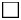 ОткрытиеОткрытие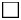 Закрытие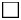 Изменение сведений о зарегистрированном лицеИзменение сведений о зарегистрированном лицеИзменение сведений о зарегистрированном лицеИзменение сведений о зарегистрированном лицеНаименование клиента

____________________________________________________________________Наименование клиента

____________________________________________________________________Наименование клиента

____________________________________________________________________Наименование клиента

____________________________________________________________________Наименование клиента

____________________________________________________________________На государственном языкеНа государственном языкеНа государственном языкеНа государственном языкеНа государственном языкеПолноеПолное_________________________________________________________________________________________________________________________________СокращенноеСокращенное_________________________________________________________________________________________________________________________________На русском языкеНа русском языкеНа русском языкеНа русском языкеНа русском языкеПолное Полное _________________________________________________________________________________________________________________________________Сокращенное Сокращенное _________________________________________________________________________________________________________________________________Наименование и реквизиты документа, подтверждающего регистрацию юридического лица

_____________________________________________________________________Наименование и реквизиты документа, подтверждающего регистрацию юридического лица

_____________________________________________________________________Наименование и реквизиты документа, подтверждающего регистрацию юридического лица

_____________________________________________________________________Наименование и реквизиты документа, подтверждающего регистрацию юридического лица

_____________________________________________________________________Наименование и реквизиты документа, подтверждающего регистрацию юридического лица

_____________________________________________________________________Наименование и реквизиты документа, подтверждающего регистрацию юридического лица

_____________________________________________________________________Наименование документа__________________________________________________________________________________________________________________________________________________________________________________________________________________________________________________________Номер и (или) серия документа__________________________________________________________________________________________________________________________________________________________________________________________________________________________________________________________Дата выдачи документа__________________________________________________________________________________________________________________________________________________________________________________________________________________________________________________________Место выдачи документа__________________________________________________________________________________________________________________________________________________________________________________________________________________________________________________________Наименование органа, выдавшего документ_____________________________________________________________________________________________________________________________________________________________________________________________________________________________________________________Адрес

_____________________________________________________________________Адрес

_____________________________________________________________________Адрес

_____________________________________________________________________Адрес

_____________________________________________________________________Адрес

_____________________________________________________________________Адрес

_____________________________________________________________________Почтовый____________________________________________________________________________________________________________________________________________________________________________________________________________________________Юридический_________________________________________________________________________________________________________________________________________________________________________________________________________________________________Банковские реквизиты

_____________________________________________________________________Банковские реквизиты

_____________________________________________________________________Банковские реквизиты

_____________________________________________________________________Банковские реквизиты

_____________________________________________________________________Банковские реквизиты

_____________________________________________________________________Банковские реквизиты

_____________________________________________________________________Наименование банка, где открыт счет____________________________________________________________________________________________________________________________________________________________________________________________________________________________________________________________________________________________________________________________________________________________________________________________________________________________________________________________________________________________________________________Банковский идентификационный код (БИК)Банковский идентификационный код (БИК)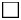 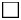 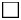 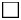 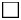 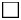 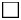 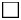 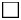 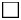 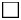 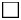 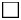 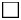 Индивидуальный идентификационный код (ИИК)Индивидуальный идентификационный код (ИИК)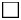 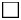 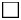 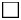 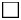 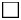 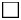 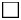 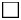 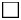 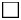 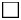 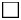 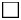 Бизнес – идентификационный номер (БИН) Бизнес – идентификационный номер (БИН) 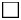 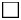 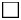 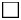 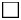 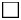 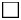 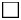 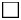 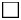 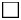 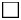 Признак резидентства Признак резидентства 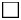 Сектор экономики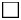 Сведения о должностных лицах

___________________________________________________________________Сведения о должностных лицах

___________________________________________________________________Сведения о должностных лицах

___________________________________________________________________Сведения о должностных лицах

___________________________________________________________________Сведения о должностных лицах

___________________________________________________________________Сведения о должностных лицах

___________________________________________________________________Должность первого руководителяДолжность первого руководителяДолжность первого руководителя____________________________________________________________________________________________________________________________________Фамилия, имя, при наличии - отчество первого руководителяФамилия, имя, при наличии - отчество первого руководителяФамилия, имя, при наличии - отчество первого руководителя____________________________________________________________________________________________________________________________________Фамилия, имя, при наличии - отчество главного бухгалтераФамилия, имя, при наличии - отчество главного бухгалтераФамилия, имя, при наличии - отчество главного бухгалтера____________________________________________________________________________________________________________________________________Средства связи

____________________________________________________________________Средства связи

____________________________________________________________________Телефоны_______________________________________________Факс_______________________________________________Адрес электронной почты_______________________________________________Примечание

(заполняется сотрудником номинального держателя при открытии или закрытии лицевого счета)_____________________________________________________________________Примечание

(заполняется сотрудником номинального держателя при открытии или закрытии лицевого счета)_____________________________________________________________________Примечание

(заполняется сотрудником номинального держателя при открытии или закрытии лицевого счета)_____________________________________________________________________Лицевой счетЛицевой счет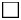 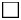 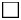 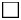 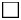 Дата исполненияДата исполнения//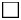 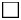 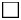 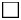 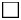 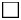 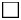 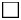 Дополнительные сведенияДополнительные сведенияПодпись______________________/_______________________________

          подпись                фамилия, имя,

                            при наличии - отчествоМесто печати______________________/_______________________________

          подпись                фамилия, имя,

                            при наличии - отчествоМесто печатиДата _____________________ Исходящий номер_________________Отправитель приказа _______________________________________________

фамилия, имя, при наличии - отчество физического лица (полностью)

приказывает открыть/закрыть лицевой счет/изменить сведенияОтправитель приказа _______________________________________________

фамилия, имя, при наличии - отчество физического лица (полностью)

приказывает открыть/закрыть лицевой счет/изменить сведенияНомер лицевого счета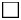 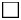 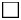 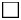 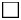 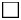 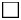 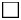 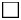 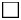 (заполняется при изменении сведений о зарегистрированном лице)(заполняется при изменении сведений о зарегистрированном лице)(заполняется при изменении сведений о зарегистрированном лице)(заполняется при изменении сведений о зарегистрированном лице)Вид операцииОткрытие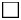 Изменение сведений о зарегистрированном лице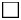 Изменение сведений о зарегистрированном лицеЗакрытие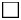 Сведения о физическом лице

(при изменении сведений - указываются только изменившиеся реквизиты)

____________________________________________________________________Сведения о физическом лице

(при изменении сведений - указываются только изменившиеся реквизиты)

____________________________________________________________________Сведения о физическом лице

(при изменении сведений - указываются только изменившиеся реквизиты)

____________________________________________________________________Сведения о физическом лице

(при изменении сведений - указываются только изменившиеся реквизиты)

____________________________________________________________________Фамилия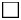 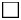 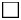 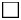 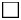 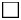 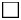 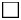 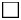 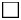 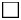 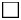 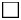 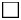 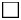 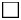 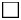 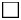 Имя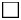 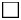 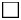 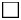 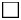 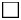 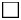 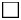 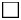 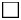 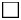 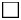 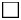 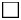 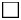 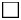 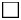 Отчество

(при наличии)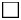 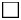 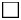 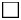 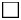 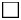 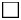 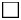 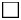 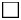 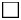 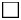 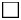 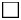 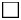 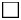 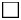 Дата рождения//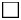 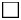 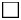 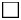 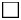 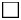 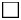 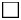 Гражданство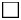 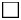 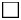 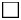 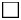 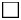 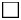 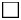 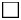 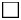 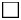 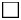 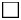 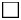 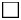 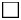 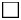 Вид документа, удостоверяющего личность _____________________________________Серия, номер, дата выдачи и орган выдачи_____________________________________Место жительства_____________________________________Почтовый адрес, телефон_____________________________________Банковские реквизиты (при наличии)_____________________________________Наименование банка_____________________________________Банковский идентификационный код (БИК)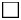 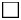 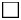 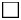 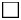 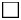 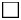 Индивидуальный идентификационный код (ИИК)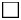 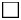 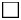 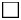 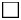 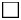 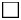 Индивидуальный идентификационный номер (ИИН) - обязательное полеИндивидуальный идентификационный номер (ИИН) - обязательное поле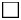 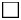 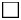 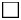 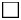 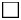 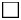 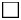 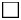 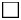 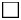 Подпись _____________/ ___________________________________

         подпись       фамилия, имя, при наличии - отчествоПодпись _____________/ ___________________________________

         подпись       фамилия, имя, при наличии - отчествоПодпись _____________/ ___________________________________

         подпись       фамилия, имя, при наличии - отчествоПодпись _____________/ ___________________________________

         подпись       фамилия, имя, при наличии - отчествоПримечание (заполняется сотрудником номинального держателя при открытии лицевого счета)

____________________________________________________________________Примечание (заполняется сотрудником номинального держателя при открытии лицевого счета)

____________________________________________________________________Примечание (заполняется сотрудником номинального держателя при открытии лицевого счета)

____________________________________________________________________Примечание (заполняется сотрудником номинального держателя при открытии лицевого счета)

____________________________________________________________________Номер лицевого счетаНомер лицевого счета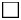 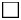 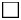 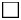 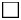 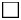 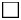 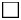 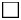 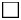 Дата открытия лицевого счетаДата открытия лицевого счета//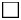 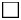 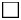 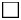 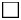 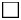 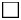 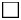 //Дополнительные сведенияДополнительные сведенияДата _________________Дата _________________Дата _________________Дата _________________Исходящий номер ____________________Исходящий номер ____________________Исходящий номер ____________________Исходящий номер ____________________Исходящий номер ____________________Исходящий номер ____________________Полное наименование клиента

_____________________________________________________________

_____________________________________________________________Полное наименование клиента

_____________________________________________________________

_____________________________________________________________Полное наименование клиента

_____________________________________________________________

_____________________________________________________________Полное наименование клиента

_____________________________________________________________

_____________________________________________________________Полное наименование клиента

_____________________________________________________________

_____________________________________________________________Полное наименование клиента

_____________________________________________________________

_____________________________________________________________Полное наименование клиента

_____________________________________________________________

_____________________________________________________________Полное наименование клиента

_____________________________________________________________

_____________________________________________________________Полное наименование клиента

_____________________________________________________________

_____________________________________________________________Полное наименование клиента

_____________________________________________________________

_____________________________________________________________Вид сделки (нужное отметить):

______________________________________________________________Вид сделки (нужное отметить):

______________________________________________________________Вид сделки (нужное отметить):

______________________________________________________________Вид сделки (нужное отметить):

______________________________________________________________Вид сделки (нужное отметить):

______________________________________________________________Вид сделки (нужное отметить):

______________________________________________________________Вид сделки (нужное отметить):

______________________________________________________________Вид сделки (нужное отметить):

______________________________________________________________Вид сделки (нужное отметить):

______________________________________________________________Вид сделки (нужное отметить):

______________________________________________________________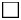 Ввод в номинальное держаниеВвод в номинальное держаниеВвод в номинальное держание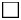 Вывод из номинального держанияВывод из номинального держанияВывод из номинального держанияВывод из номинального держанияВывод из номинального держанияТип сделки (нужное отметить)

________________________________________________Тип сделки (нужное отметить)

________________________________________________Тип сделки (нужное отметить)

________________________________________________Тип сделки (нужное отметить)

________________________________________________Тип сделки (нужное отметить)

________________________________________________Тип сделки (нужное отметить)

________________________________________________Тип сделки (нужное отметить)

________________________________________________Тип сделки (нужное отметить)

________________________________________________Тип сделки (нужное отметить)

________________________________________________Тип сделки (нужное отметить)

________________________________________________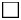 Без смены прав по ценным бумагам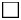 Купля/продажа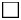 Первичное размещение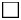 Выкуп пая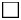 Другое                                Номер счета

                          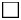 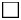 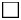 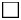 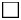 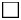 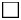 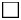 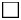 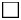                                Номер счета

                                                         Номер счета

                                                         Номер счета

                                                         Номер счета

                                                         Номер счета

                                                         Номер счета

                                                         Номер счета

                                                         Номер счета

                                                         Номер счета

                          Реквизиты ценных бумаг и параметры сделки

______________________________________________________Реквизиты ценных бумаг и параметры сделки

______________________________________________________Реквизиты ценных бумаг и параметры сделки

______________________________________________________Реквизиты ценных бумаг и параметры сделки

______________________________________________________Реквизиты ценных бумаг и параметры сделки

______________________________________________________Реквизиты ценных бумаг и параметры сделки

______________________________________________________Реквизиты ценных бумаг и параметры сделки

______________________________________________________Реквизиты ценных бумаг и параметры сделки

______________________________________________________Реквизиты ценных бумаг и параметры сделки

______________________________________________________Реквизиты ценных бумаг и параметры сделки

______________________________________________________Наименование эмитентаНаименование эмитентаНаименование эмитентаНаименование эмитента______________________________________________________________________________________________________________________________________________________________________________________________________________________________________________________Наименование регистратораНаименование регистратораНаименование регистратораНаименование регистратора______________________________________________________________________________________________________________________________________________________________________________________________________________________________________________________Идентификатор ценной бумаги (указывается национальный идентификационный номер (НИН) или международный идентификационный номер (ISIN) или другой идентификатор ценной бумаги)Идентификатор ценной бумаги (указывается национальный идентификационный номер (НИН) или международный идентификационный номер (ISIN) или другой идентификатор ценной бумаги)Идентификатор ценной бумаги (указывается национальный идентификационный номер (НИН) или международный идентификационный номер (ISIN) или другой идентификатор ценной бумаги)Идентификатор ценной бумаги (указывается национальный идентификационный номер (НИН) или международный идентификационный номер (ISIN) или другой идентификатор ценной бумаги)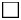 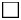 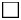 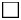 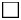 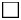 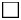 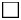 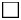 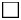 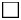 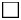 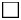 Количество ценных бумагКоличество ценных бумагКоличество ценных бумагКоличество ценных бумаг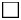 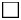 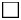 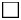 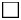 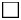 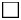 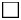 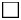 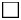 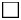 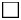 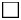 Цена одной ценной бумагиЦена одной ценной бумагиЦена одной ценной бумагиЦена одной ценной бумаги,/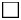 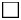 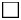 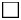 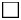 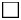 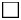 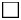 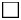 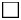 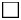 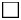 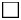 ,/,/,/,/,/Валюта выпускаВалюта выпускаВалюта выпускаВалюта выпуска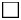 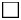 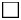 Сумма сделки(цифрами и прописью)Сумма сделки(цифрами и прописью)Сумма сделки(цифрами и прописью)Сумма сделки(цифрами и прописью),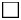 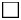 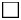 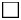 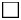 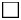 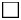 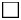 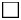 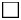 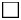 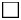 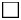 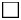 ,,,,,________________________________________________________

Реквизиты лицевого счета в реестре________________________________________________________

Реквизиты лицевого счета в реестре________________________________________________________

Реквизиты лицевого счета в реестре________________________________________________________

Реквизиты лицевого счета в реестре________________________________________________________

Реквизиты лицевого счета в реестре________________________________________________________

Реквизиты лицевого счета в реестре________________________________________________________

Реквизиты лицевого счета в реестре________________________________________________________

Реквизиты лицевого счета в реестре________________________________________________________

Реквизиты лицевого счета в реестре________________________________________________________

Реквизиты лицевого счета в реестреНаименование или фамилия, имя, при наличии - отчество держателяНаименование или фамилия, имя, при наличии - отчество держателяНаименование или фамилия, имя, при наличии - отчество держателяНаименование или фамилия, имя, при наличии - отчество держателя__________________________________________________________________________________________________________________________________________________________________________________________________________________________________________________________________Лицевой счет в реестреЛицевой счет в реестреЛицевой счет в реестреЛицевой счет в реестре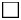 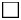 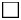 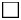 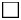 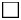 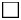 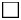 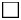 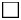 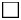 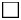 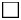 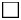 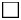 Для физического лицаДля физического лицаДля физического лицаДля физического лица____________________________________________________________________________________________________________________________________________________________________________________________________________________________________________________________Тип документаТип документаТип документаТип документа____________________________________________________________________________________________________________________________________________________________________________________________________________________________________________________________Номер и серия (при наличии) документаНомер и серия (при наличии) документаНомер и серия (при наличии) документаНомер и серия (при наличии) документа____________________________________________________________________________________________________________________________________________________________________________________________________________________________________________________________Дата выдачиДата выдачиДата выдачиДата выдачи____________________________________________________________________________________________________________________________________________________________________________________________________________________________________________________________Наименование органа, выдавшего документНаименование органа, выдавшего документНаименование органа, выдавшего документНаименование органа, выдавшего документ____________________________________________________________________________________________________________________________________________________________________________________________________________________________________________________________Для юридического лицаДля юридического лицаДля юридического лицаДля юридического лица____________________________________________________________________________________________________________________________________________________________________________________________________________________________________________________________номер документа, подтверждающего регистрацию юридического лицаномер документа, подтверждающего регистрацию юридического лицаномер документа, подтверждающего регистрацию юридического лицаномер документа, подтверждающего регистрацию юридического лица____________________________________________________________________________________________________________________________________________________________________________________________________________________________________________________________Дата документа, подтверждающего регистрацию юридического лицаДата документа, подтверждающего регистрацию юридического лицаДата документа, подтверждающего регистрацию юридического лицаДата документа, подтверждающего регистрацию юридического лица____________________________________________________________________________________________________________________________________________________________________________________________________________________________________________________________Наименование органа, выдавшего документНаименование органа, выдавшего документНаименование органа, выдавшего документНаименование органа, выдавшего документ____________________________________________________________________________________________________________________________________________________________________________________________________________________________________________________________Дополнительная информация

________________________________________________________________

________________________________________________________________Дополнительная информация

________________________________________________________________

________________________________________________________________Дополнительная информация

________________________________________________________________

________________________________________________________________Дополнительная информация

________________________________________________________________

________________________________________________________________Дополнительная информация

________________________________________________________________

________________________________________________________________Дополнительная информация

________________________________________________________________

________________________________________________________________Дополнительная информация

________________________________________________________________

________________________________________________________________Дополнительная информация

________________________________________________________________

________________________________________________________________Дополнительная информация

________________________________________________________________

________________________________________________________________Дополнительная информация

________________________________________________________________

________________________________________________________________Подпись

______________________/____________________________________________

подпись                     фамилия, имя, при наличии - отчествоМесто печатиПодпись

______________________/____________________________________________

подпись                     фамилия, имя, при наличии - отчествоМесто печатиПодпись

______________________/____________________________________________

подпись                     фамилия, имя, при наличии - отчествоМесто печатиПодпись

______________________/____________________________________________

подпись                     фамилия, имя, при наличии - отчествоМесто печатиПодпись

______________________/____________________________________________

подпись                     фамилия, имя, при наличии - отчествоМесто печатиПодпись

______________________/____________________________________________

подпись                     фамилия, имя, при наличии - отчествоМесто печатиПодпись

______________________/____________________________________________

подпись                     фамилия, имя, при наличии - отчествоМесто печатиПодпись

______________________/____________________________________________

подпись                     фамилия, имя, при наличии - отчествоМесто печатиПодпись

______________________/____________________________________________

подпись                     фамилия, имя, при наличии - отчествоМесто печатиПодпись

______________________/____________________________________________

подпись                     фамилия, имя, при наличии - отчествоМесто печатиДата _____________________Исходящий номер____________________Полное наименование клиента в соответствии со справкой или свидетельством о государственной регистрации (перерегистрации) юридического лица

____________________________________________________________________Полное наименование клиента в соответствии со справкой или свидетельством о государственной регистрации (перерегистрации) юридического лица

____________________________________________________________________Дата расчета //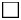 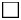 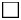 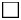 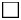 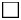 Дата сделки //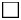 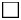 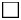 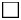 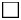 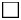 Сделка (нужное отметить):____________________________________________________________________Сделка (нужное отметить):____________________________________________________________________Ввод в номинальное держаниеВывод из номинального держанияТип сделки (нужное отметить)________________________________________________________________________________________________________________________________________________________________________________________________________________________________________________________________________________Без смены права собственности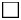 Без смены права собственностиКупля/ продажа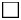 Первичное размещение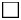 Другое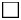 Номер счета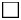 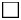 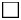 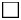 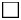 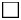 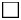 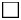 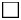 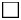 Реквизиты ценных бумаг и параметры сделкиРеквизиты ценных бумаг и параметры сделкиРеквизиты ценных бумаг и параметры сделкиРеквизиты ценных бумаг и параметры сделкиРеквизиты ценных бумаг и параметры сделки____________________________________________________________________________________________________________________________________________________________________________________________________________________________________________________________________________________________________________________________________________________Наименование эмитента_________________________________Наименование учетной организации_________________________________

международный, иностранный депозитарий или банк–кастодианИдентификатор ценной бумаги (указывается национальный идентификационный номер (НИН) или международный идентификационный номер (ISIN) или другой идентификатор ценной бумаги)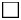 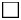 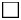 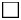 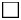 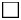 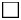 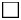 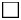 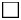 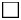 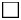 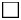 Количество ценных бумаг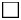 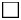 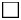 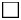 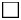 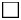 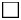 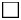 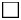 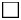 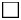 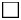 Цена одной ценной бумаги,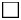 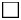 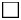 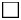 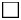 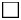 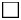 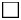 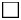 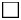 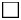 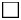 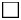 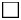 Валюта выпуска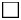 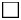 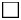 Сумма сделки

(цифрами и прописью),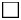 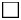 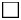 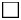 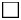 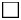 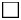 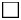 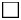 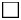 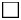 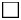 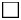 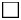 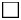 Реквизиты контрагента

___________________________________________________________________Реквизиты контрагента

___________________________________________________________________Наименование _________________________________Счет в учетной организации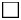 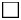 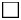 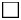 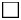 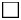 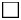 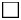 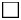 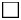 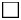 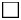 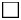 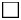 Реквизиты лица, на/со счета которого осуществляется зачисление/списание ценных бумаг

____________________________________________________________________Реквизиты лица, на/со счета которого осуществляется зачисление/списание ценных бумаг

____________________________________________________________________Наименование лица, в чью пользу зачисляются ценные бумаги/ лица, поставляющего ценные бумаги_________________________________Счет лица, в чью пользу зачисляются ценные бумаги/лица, поставляющего ценные бумаги у получателя/ отправителя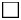 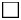 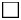 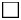 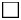 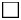 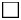 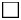 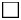 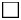 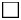 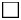 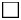 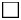 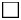 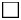 Номер в международной межбанковской системе перевода информации и совершения платежей (SWIFT) лица, в чью пользу зачисляются ценные бумаги/ лица, поставляющего ценные бумаги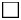 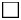 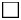 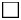 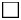 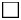 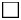 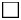 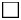 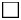 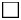 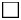 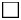 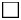 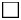 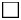 Номер в международной межбанковской системе перевода информации и совершения платежей (SWIFT) получателя/ отправителя: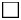 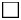 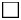 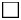 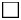 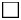 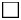 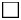 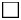 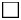 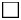 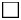 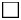 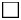 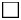 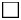 Дополнительные сведенияПодпись___________________/

        подпись______________________________________

фамилия, имя, при наличии - отчествоПодписьМесто печатиДата ____________________Исходящий номер ________________Полное наименование клиента в соответствии со справкой или свидетельством о государственной регистрации (перерегистрации) юридического лица

___________________________________________________________________

___________________________________________________________________Полное наименование клиента в соответствии со справкой или свидетельством о государственной регистрации (перерегистрации) юридического лица

___________________________________________________________________

___________________________________________________________________Дата расчета //

Дата закрытия //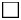 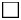 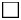 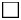 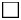 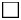 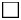 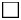 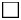 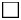 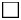 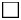 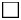 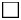 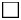 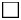 Дата расчета //

Дата закрытия //Тип сделки

____________________________________________________________________Тип сделки

____________________________________________________________________Залог прав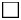 Обременение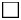 Вид сделки (нужное отметить)

____________________________________________________________________Вид сделки (нужное отметить)

____________________________________________________________________Возникновение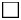 Прекращение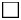 Неисполнение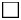 счета участников сделки

____________________________________________________________________счета участников сделки

____________________________________________________________________счета участников сделки

____________________________________________________________________счет, на котором обременяются ценные бумаги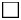 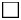 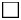 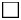 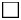 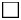 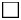 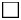 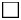 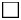 счет, в пользу которого обременяются ценные бумаги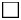 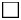 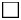 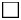 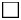 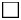 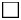 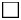 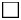 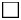 Сведения о ценных бумагах и параметры сделки

___________________________________________________________________Сведения о ценных бумагах и параметры сделки

___________________________________________________________________Наименование эмитента или паевого инвестиционного фонда_________________________________

_________________________________Вид ценных бумаг_________________________________Идентификатор ценной бумаги (указывается национальный идентификационный номер (НИН) или международный идентификационный номер (ISIN) или другой идентификатор ценной бумаги)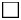 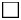 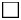 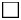 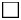 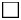 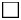 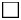 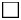 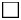 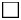 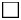 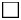 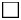 Количество ценных бумаг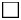 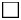 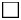 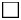 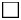 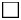 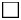 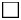 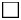 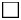 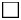 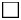 Цена одной ценной бумаги,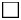 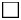 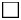 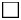 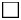 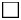 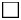 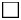 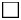 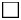 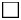 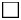 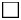 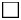 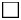 Валюта выпуска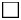 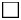 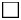 Сумма сделки (цифрами и прописью),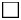 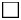 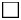 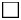 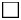 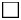 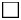 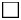 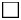 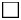 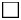 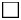 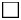 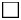 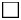 Количество ценных бумаг, по которым залогодержателю передано право

_________________________________________________________________Количество ценных бумаг, по которым залогодержателю передано право

_________________________________________________________________Голоса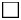 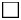 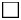 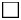 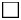 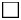 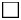 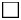 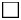 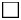 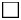 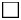 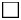 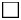 получения вознаграждения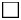 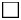 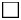 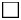 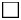 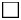 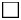 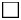 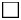 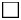 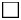 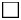 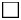 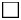 Дополнительные сведенияПодпись    ______________________/

            подписьМесто печати______________________________

   фамилия, имя, при наличии -

   отчествоДата _____________________Исходящий номер ___________________Полное наименование клиента в соответствии со справкой или свидетельством о государственной регистрации (перерегистрации) юридического лица

____________________________________________________________________Полное наименование клиента в соответствии со справкой или свидетельством о государственной регистрации (перерегистрации) юридического лица

____________________________________________________________________Дата расчета//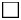 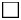 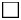 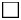 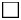 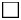 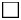 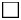 Вид сделки (нужное отметить)______________________________________________________________________________________________________________________________________Продажа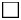 Покупка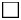 Первичное размещение (продавец)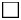 Первичное размещение (покупатель)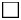 Досрочное погашение (отправитель)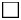 Досрочное погашение (получатель)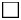 Участники сделки

____________________________________________________________________Участники сделки

____________________________________________________________________счет отправителя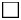 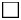 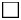 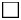 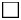 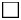 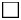 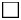 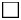 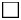 счет получателя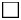 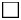 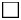 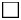 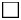 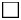 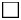 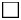 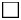 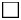 Реквизиты ценных бумаг и параметры сделки

____________________________________________________________________Реквизиты ценных бумаг и параметры сделки

____________________________________________________________________Наименование эмитента или паевого инвестиционного фонда_________________________________

_________________________________Вид ценных бумагИдентификатор ценной бумаги (указывается национальный идентификационный номер (НИН) или международный идентификационный номер (ISIN) или другой идентификатор ценной бумаги)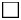 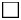 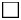 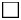 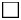 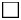 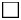 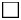 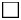 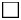 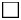 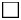 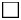 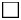 Количество ценных бумаг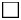 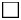 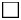 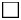 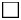 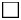 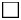 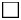 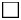 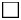 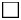 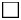 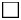 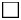 Цена одной ценной бумаги,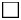 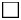 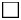 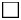 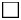 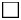 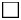 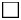 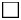 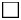 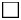 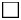 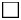 Валюта выпуска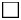 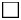 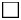 Сумма сделки

(цифрами и прописью),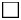 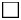 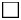 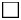 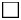 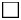 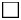 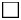 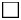 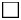 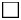 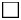 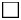 Дополнительные сведенияПодпись    ______________________/

            подписьМесто печати______________________________

   фамилия, имя, при наличии -

   отчествоДата _____________________Исходящий номер _________________Полное наименование клиента в соответствии со справкой или свидетельством о государственной регистрации (перерегистрации) юридического лицаПолное наименование клиента в соответствии со справкой или свидетельством о государственной регистрации (перерегистрации) юридического лицаДата расчета//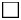 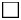 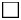 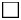 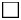 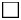 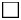 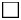 Вид операции

(нужное отметить)

___________________________________________________________________Вид операции

(нужное отметить)

___________________________________________________________________Блокирование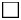 Снятие блокирования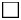 Внесение

гарантийного взноса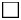 Предторговая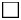 По решению

государственных

органов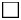   Реквизиты ценных бумаг и параметры сделки

____________________________________________________________________  Реквизиты ценных бумаг и параметры сделки

____________________________________________________________________счет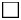 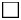 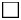 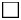 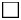 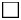 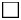 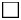 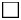 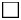 Наименование эмитента или паевого инвестиционного фонда__________________________________

 Вид ценных бумаг__________________________________Идентификатор ценной бумаги (указывается национальный идентификационный номер (НИН) или международный идентификационный номер (ISIN) или другой идентификатор ценной бумаги)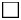 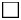 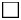 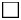 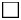 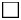 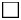 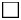 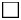 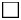 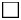 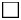 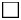 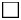 Количество ценных бумаг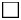 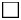 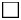 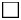 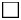 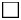 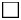 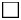 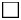 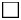 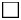 Цена одной ценной бумаги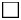 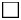 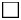 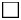 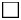 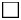 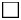 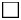 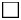 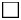 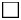 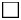 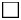 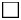 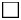 Валюта выпуска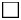 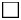 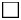 Сумма сделки(цифрами и прописью),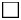 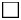 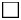 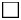 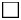 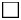 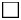 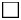 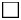 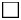 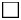 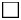 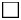 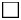 __________________________________Регистрационный номер фирмы (заполняется для предторгового блокирования)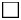 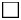 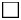 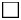 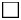 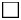 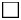 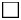 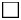 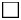 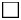 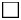 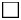 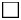 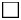 Биржевой сектор (заполняется при внесении гарантийного взноса одним из ниже перечисленных значений: 1 – иностранные валюты, 2 – срочные контракты, 3 – государственные ценные бумаги, 

4 – негосударственные ценные бумаги)Дополнительные сведенияПодпись    ______________________/

            подписьМесто печати______________________________

   фамилия, имя, при наличии -

   отчествоДата _____________________Исходящий номер _________________Полное наименование клиента в соответствии со справкой или свидетельством о государственной регистрации (перерегистрации) юридического лицаПолное наименование клиента в соответствии со справкой или свидетельством о государственной регистрации (перерегистрации) юридического лицаДата расчета//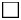 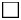 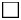 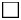 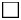 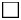 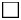 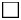 Вид операции______________________________________________________________________________________________________________________________________Открытие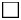 Закрытие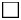 Тип операции

___________________________________________________________________Тип операции

___________________________________________________________________"репо"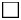 Обратное "репо"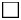 Счета участников операции ________________________________________________________________________________________________________________________________________счет продавца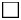 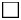 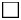 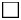 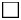 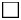 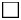 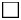 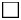 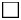 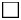 счет покупателя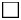 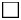 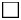 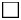 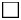 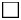 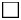 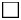 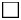 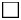 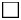 Реквизиты ценных бумаг и параметры операции

____________________________________________________________________Реквизиты ценных бумаг и параметры операции

____________________________________________________________________Наименование эмитента или паевого инвестиционного фонда_____________________________________Вид ценных бумагИдентификатор ценной бумаги (указывается национальный идентификационный номер (НИН) или международный идентификационный номер (ISIN) или другой идентификатор ценной бумаги)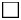 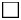 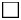 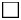 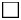 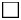 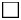 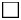 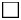 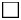 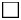 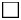 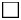 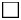 Количество ценных бумаг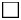 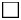 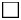 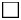 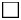 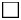 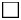 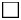 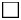 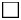 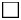 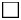 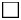 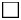 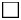 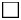 Цена за одну ценную бумагу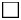 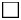 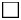 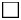 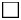 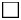 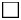 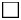 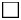 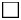 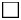 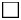 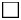 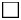 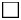 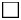 Валюта расчета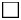 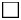 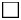 Сумма операции

(цифрами и прописью),

____________________________________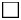 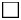 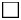 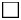 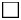 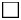 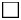 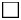 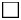 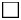 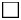 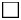 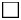 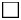 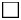 Ставка "репо"%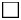 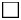 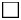 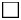 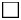 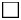 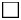 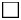 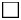 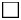 Дата открытия//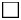 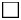 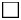 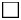 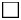 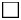 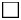 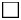 Дата закрытия//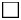 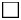 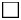 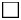 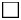 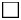 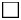 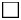 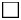 Дополнительные сведенияПодпись    ______________________/

            подписьМесто печати______________________________

   фамилия, имя, при наличии -

   отчествоДата _____________________Исходящий номер _________________Полное наименование эмитента казахстанских депозитарных расписок в соответствии со справкой или свидетельством о государственной регистрации (перерегистрации) юридического лицаПолное наименование эмитента казахстанских депозитарных расписок в соответствии со справкой или свидетельством о государственной регистрации (перерегистрации) юридического лицаДата расчета//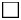 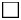 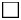 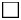 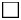 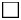 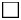 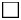 Номер счета эмитента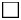 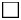 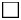 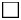 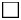 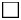 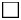 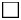 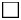 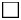 Реквизиты выпуска казахстанских депозитарных расписок, 

базового актива и параметры сделки________________________________________________________________________________________________________________________________________Идентификатор базового актива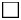 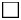 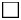 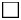 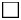 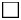 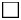 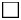 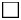 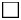 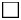 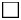 Эмитент базового актива___________________________________Национальный идентификационный номер казахстанских депозитарных расписок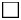 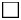 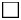 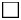 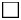 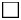 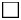 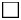 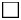 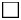 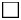 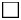 Количество казахстанских депозитарных расписок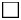 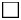 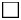 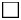 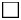 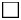 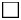 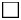 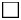 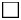 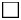 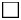 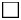 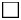 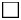 Цена за одну казахстанскую депозитарную расписку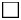 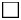 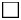 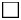 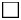 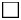 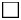 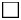 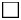 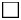 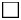 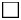 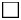 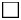 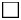 Валюта выпуска казахстанских депозитарных расписок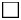 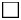 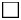 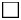 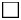 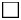 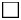 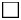 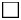 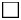 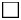 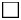 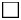 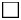 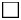 Сумма сделки

(цифрами и прописью)

____________________________________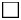 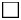 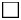 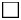 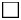 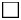 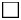 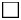 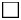 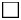 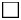 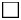 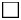 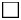 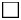 Дополнительные сведенияПодпись    ______________________/

            подписьМесто печати______________________________

   фамилия, имя, при наличии -

   отчествоДата _____________________Исходящий номер __________________Полное наименование клиента в соответствии со справкой или свидетельством о государственной регистрации (перерегистрации) юридического лица

__________________________________________________________________Полное наименование клиента в соответствии со справкой или свидетельством о государственной регистрации (перерегистрации) юридического лица

__________________________________________________________________Дата расчета//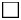 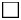 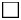 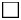 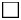 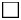 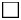 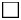 Реквизиты выпуска казахстанских депозитарных расписок, базового актива и параметры сделки

__________________________________________________________________Реквизиты выпуска казахстанских депозитарных расписок, базового актива и параметры сделки

__________________________________________________________________Номер счета отправителя казахстанских депозитарных расписок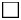 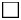 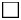 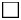 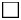 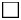 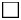 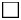 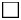 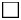 Наименование эмитента базового актива____________________________________

____________________________________Идентификатор базового актива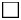 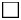 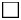 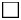 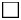 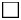 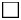 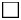 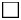 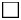 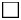 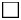 Наименование эмитента казахстанских депозитарных расписок____________________________________

____________________________________Номер счета эмитента казахстанских депозитарных расписок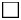 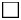 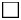 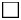 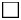 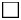 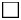 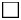 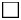 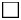 Национальный идентификационный номер казахстанских депозитарных расписок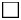 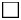 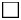 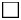 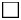 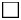 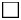 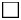 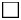 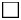 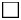 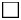 Количество казахстанских депозитарных расписок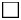 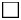 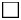 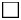 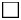 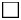 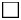 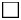 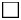 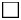 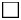 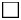 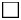 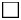 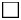 Цена за одну казахстанскую депозитарную расписку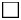 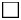 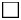 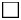 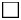 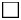 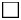 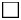 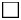 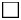 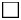 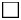 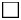 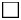 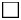 Валюта выпуска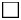 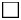 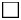 Сумма сделки

(цифрами и прописью)

____________________________________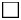 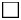 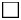 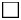 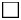 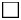 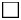 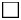 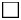 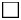 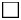 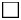 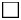 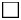 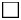 Дополнительные сведенияПодпись    ______________________/

            подписьМесто печати______________________________

   фамилия, имя, при наличии -

   отчествоДата _____________________Исходящий номер ___________________Полное наименование эмитента в соответствии со справкой или свидетельством о государственной регистрации (перерегистрации) юридического лицаПолное наименование эмитента в соответствии со справкой или свидетельством о государственной регистрации (перерегистрации) юридического лица________________________________________________________________________________________________________________________________Тип отчетного документа (нужное отметить)Тип отчетного документа (нужное отметить)Список держателей ценных

   бумаг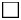 Отчет о зарегистрированных сделках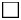 Дополнительная информация отчетного документаДополнительная информация отчетного документа____________________________________________________________________________________________________________________________________Национальный идентификационный номер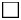 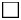 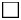 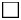 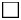 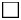 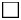 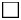 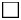 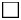 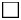 На //

(дата, на которую составляется список держателей ценных бумаг)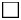 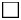 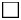 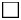 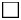 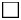 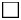 С //

(начало периода отчета о зарегистрированных сделках)

По //

(окончание периода отчета о зарегистрированных сделках)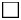 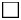 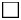 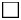 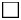 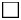 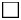 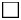 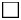 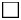 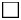 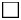 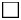 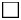 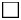 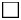 Для списка держателей ценных бумагДля отчета о зарегистрированных сделкахДополнительные сведенияПодпись    ______________________/

            подписьМесто печати______________________________

   фамилия, имя, при наличии -

   отчествоДата приема

клиентского заказа: _____________Время приема

клиентского заказа ______________ПокупкаПродажана аукционе на вторичном рынке на бирже вне биржи Полное наименование или фамилия, имя, при наличии - отчество:__________________________________счет: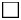 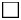 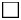 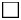 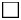 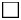 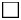 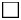 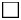 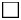 Справа или свидетельство государственной регистрации (перерегистрации) юридического лица/удостоверяющий документ:__________________________________Дата выдачи    _________________Кем выдано ______________________Наименование эмитента ценной бумаги:_________________________________Вид ценной бумаги:_________________________________Национальный идентификационный номер (НИН):_________________________________Срок действия и дата исполнения заказа_________________________________№Количество ценных бумагНоминальная стоимостьВид поручения (отметить нужное)Вид поручения (отметить нужное)Вид поручения (отметить нужное)Чистая цена сделки (тенге)Объем сделки (тенге)№Количество ценных бумагНоминальная стоимостьРыночное неконкурентноеЛимитное конкурентноеУсловноеЧистая цена сделки (тенге)Объем сделки (тенге)1.Наличие рекомендаций номинальному держателю о совершении сделки_________________________________

_________________________________Цель сделки:_________________________________Дополнительные сведенияДополнительные сведенияПодпись    ______________________/

            подписьМесто печати______________________________

   фамилия, имя, при наличии -

   отчествоДата _____________________Исходящий номер __________________Полное наименование депонента в соответствии со справкой или свидетельством о государственной регистрации (перерегистрации) юридического лица

______________________________________________________________________________________________________________________________________Полное наименование депонента в соответствии со справкой или свидетельством о государственной регистрации (перерегистрации) юридического лица

______________________________________________________________________________________________________________________________________Дата расчета//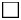 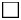 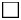 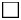 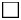 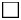 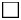 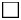 Вид перевода

(нужное отметить)

____________________________________________________________________Вид перевода

(нужное отметить)

____________________________________________________________________Основной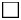 Зачисление базового     актива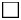 Раздел "Базовый

   актив казахстанских     депозитарных

   расписок"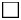 Раздел "базовый

   актив американских

   депозитарных

   расписок/глобальных

   депозитарных

   расписок"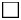 Списание базового

   актива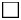 Раздел "Базовый

   актив казахстанских

   депозитарных

   расписок"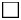 Раздел "базовый

   актив американских

   депозитарных

   расписок/глобальных

   депозитарных

   расписок"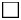 Перевод

   (корректирующие

   действия)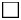 Указать наименование разделаСмена номинального

   держателя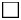 Тип перевода (заполняется при выборе опции "Смена номинального держателя")

__________________________________________________________________Тип перевода (заполняется при выборе опции "Смена номинального держателя")

__________________________________________________________________Тип перевода (заполняется при выборе опции "Смена номинального держателя")

__________________________________________________________________Перевод всех выпусков ценных бумаг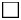 Перевод всех выпусков ценных бумагПеревод всех выпусков ценных бумагПеревод одного выпуска ценных бумаг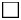 Перевод одного выпуска ценных бумагПеревод одного выпуска ценных бумагПеревод одного выпуска ценных бумаг с раздела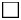 Перевод одного выпуска ценных бумаг с разделаПеревод одного выпуска ценных бумаг с раздела______________________________

(указать наименование раздела)______________________________

(указать наименование раздела)______________________________

(указать наименование раздела)Участники операции

_________________________________________________________________Участники операции

_________________________________________________________________Участники операции

_________________________________________________________________Субсчет отправителя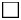 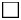 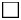 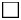 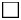 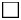 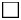 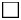 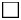 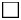 Субсчет получателя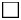 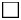 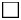 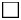 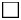 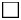 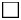 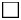 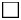 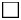 Реквизиты ценных бумаг и параметры сделки (не заполняется при выборе типа перевода "Перевод всех выпусков ценных бумаг")

___________________________________________________________________Реквизиты ценных бумаг и параметры сделки (не заполняется при выборе типа перевода "Перевод всех выпусков ценных бумаг")

___________________________________________________________________Наименование эмитента или паевого инвестиционного фонда__________________________________

__________________________________Вид ценных бумаг__________________________________Идентификатор ценной бумаги (указывается национальный идентификационный номер (НИН) или международный идентификационный номер (ISIN) или другой идентификатор ценной бумаги)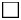 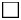 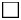 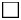 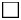 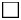 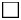 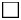 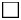 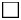 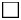 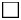 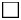 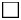 Количество ценных бумаг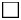 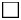 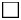 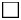 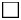 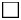 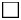 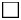 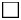 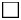 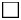 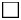 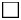 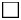 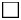 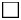 Цена за одну ценную бумагу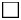 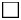 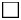 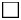 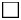 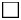 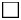 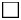 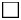 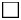 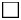 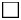 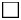 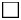 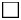 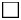 Валюта выпуска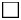 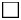 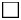 Сумма сделки

(цифрами и прописью)

__________________________________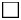 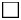 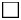 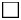 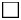 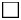 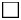 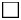 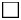 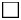 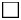 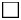 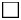 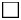 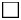 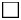 Дополнительные сведенияПодпись    ______________________/

            подписьМесто печати______________________________

   фамилия, имя, при наличии -

   отчествоДата ____________________Исходящий номер _________________Полное наименование клиента в соответствии со справкой или свидетельством о государственной регистрации (перерегистрации) юридического лица

__________________________________________________________________

__________________________________________________________________Полное наименование клиента в соответствии со справкой или свидетельством о государственной регистрации (перерегистрации) юридического лица

__________________________________________________________________

__________________________________________________________________Тип отчетного документа

(нужное отметить)Выписка с лицевого счета 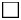 Отчет о проведенных операциях по счету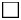 Дополнительная информация отчетного документа

____________________________________________________________________Дополнительная информация отчетного документа

____________________________________________________________________счет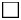 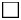 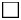 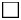 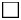 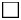 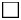 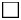 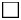 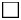 (заполняется только для получения выписки с лицевого счета и отчета о проведенных операциях по счету)(заполняется только для получения выписки с лицевого счета и отчета о проведенных операциях по счету)Идентификатор ценной бумаги (указывается национальный идентификационный номер (НИН) или международный идентификационный номер (ISIN) или другой идентификатор ценной бумаги)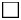 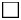 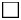 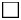 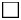 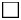 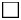 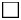 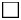 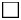 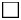 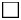 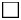 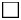 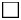 (заполняется при необходимости получения выписки с лицевого счета по счету клиента и определенному выпуску ценных бумаг)(заполняется при необходимости получения выписки с лицевого счета по счету клиента и определенному выпуску ценных бумаг)На //

(дата, на которую составляется выписка)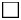 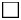 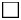 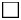 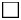 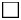 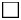 С //

(начало периода отчета)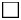 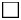 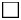 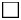 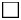 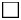 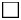 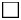 По //

(окончание периода отчета)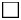 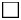 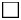 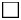 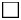 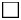 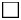 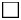 Примечание (заполняется при получении отчетных документов на регулярной основе)

________________________________________________________________Для выписки с лицевого счетаДля отчета об операцияхДополнительные сведенияПодпись    ______________________/

            подписьМесто печати______________________________

   фамилия, имя, при наличии -

   отчествоДата и время ___________________Исходящий номер __________________Полное наименование клиента в соответствии со справкой или свидетельством о государственной регистрации (перерегистрации) юридического лица

___________________________________________________________________Номер приказа клиента на регистрацию сделкиПолное наименование клиента в соответствии со справкой или свидетельством о государственной регистрации (перерегистрации) юридического лица

___________________________________________________________________Номер приказа клиента на регистрацию сделкиДата приказа клиента на регистрацию сделки//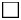 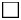 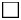 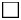 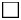 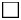 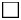 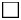 Дата регистрации//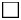 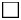 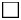 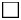 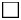 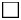 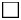 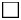 Время регистрации: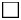 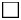 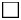 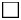 Лицевой счет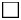 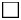 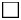 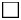 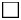 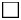 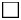 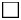 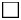 Статус приказа (нужное отметить)

___________________________________________________________________Статус приказа (нужное отметить)

___________________________________________________________________Исполнен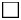 Не исполнен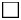 Дополнительная информация по выдаваемому документу

____________________________________________________________________Дополнительная информация по выдаваемому документу

____________________________________________________________________Причина не исполнения приказа (заполняется в случае не исполнения приказа)Причина не исполнения приказа (заполняется в случае не исполнения приказа)Подпись    ______________________/

            подписьМесто печати______________________________

   фамилия, имя, при наличии -

   отчествоДата _____________________Исходящий номер _________________Полное наименование клиента в соответствии со справкой или свидетельством о государственной регистрации (перерегистрации) юридического лица

___________________________________________________________________

___________________________________________________________________Полное наименование клиента в соответствии со справкой или свидетельством о государственной регистрации (перерегистрации) юридического лица

___________________________________________________________________

___________________________________________________________________Тип заказа (нужное отметить)

____________________________________________________________________Тип заказа (нужное отметить)

____________________________________________________________________Лимитный заказ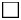 Буферный заказ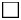 Рыночный заказ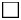 Иной заказ (предусмотренные

   внутренними документами

   номинального держателя)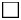 Реквизиты ценных бумаг и параметры сделки

____________________________________________________________________Реквизиты ценных бумаг и параметры сделки

____________________________________________________________________Наименование эмитента или паевого инвестиционного фонда__________________________________

__________________________________Вид ценных бумаг__________________________________Идентификатор ценной бумаги (указывается национальный идентификационный номер (НИН) или международный идентификационный номер (ISIN) или другой идентификатор ценной бумаги)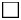 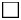 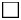 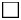 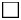 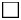 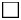 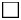 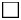 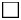 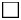 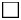 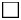 Количество ценных бумаг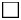 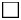 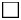 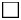 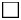 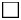 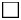 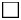 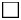 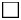 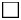 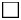 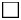 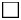 Цена одной ценной бумаги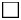 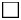 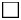 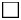 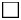 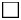 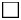 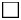 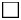 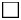 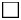 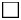 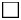 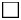 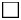 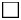 Валюта расчета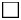 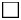 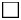 Сумма сделки

(цифрами и прописью)

__________________________________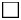 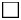 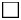 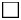 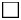 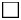 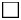 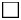 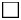 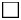 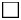 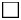 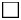 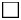 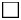 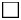 Дополнительные сведенияПодпись    ______________________/

            подписьМесто печати______________________________

   фамилия, имя, при наличии -

   отчество